REPUBLIKA HRVATSKAŽUPANIJAKOPRIVNIČKO-KRIŽEVAČKAOŠ ANDRIJE PALMOVIĆA RASINJAKLASA:602-02/18-01/1UR.BROJ:2137-35-01-18-01/1GODIŠNJI PLAN I PROGRAM RADAZA 2018./2019. ŠKOLSKU GODINURasinja, rujan 2018.01.OSNOVNI PODACI O ŠKOLI12.1 PODACI O UVJETIMA RADA2.1.1.	Podaci o upisnom područjuU okviru upisnog područja potrebno je obratiti pažnju na elemente kao što su:jesu li provedene izmjene u mreži škola na vašem području, granice upisnog područjaosvrt na veličinu i karakteristike školskog područja (raspršenost naselja, prometna povezanost i sl.)Školsko područje pokriva teritorijalno područje Općine Rasinja . Školsko upisno područje geografski se sastoji od dva dijela i to podravske nizine i podkalničkog dijela ukupne površine 103 km2. U 24 naselja prema popisu stanovništva 2011. Godine, živi 3619 stanovnika što je za 586 stanovnika manje u odnosu na popis 2001. godine. Radi se o najrjeđe naseljenom školskom području u SZ Hrvatskoj o malim naseljima koja su loše prometno povezana s centralnim naseljem Rasinjom kao i županijskim središtem Koprivnicom. Učenici putnici putuju s dva linijska školska autobusa iz pravca Kutnjaka i Ludbreškog Ivanca.Naselja koja gravitiraju matičnoj i područnim školama;RASINJA – Rasinja, Cvetkovec,Lukovec, Belanovo Selo, Ivančec.KUZMINEC - Kuzminec, Koledinec, Gorica, Vojvodinec i Grbaševec.SUBOTICA PODRAVSKA- Subotica Podravska.VELIKI POGANAC- Veliki Poganac,Ludbreški Ivanac, Duga Rijeka, Mala Rijeka, Ribnjak, Radeljevo Selo, Veliki Grabičani, Velika Rasinjica ,Mala Rasinjica , Prkos.2.1.2.	Unutrašnji školski prostoriFunkcionalnost školskog prostora (broj klasičnih učionica, specijaliziranih učionica, knjižnice, informatičke učionice), opće opreme te eventualne teškoće u ostvarivanju odgojno-obrazovnih zadaća i programa kojima su uzrok prostorni uvjeti ili oprema, što bitno nedostaje u odnosu na normative u Pedagoškom standardu osnovnoškolskog sustava odgoja i obrazovanja.Stanje unutrašnjih prostora za rad u matičnoj školi je zadovoljavajuće , potrebno bi bilo izgraditi još barem četiri učionice te bi se rad odvijao u jednoj smjeni. Isto tako školi je neophodna školska sportska dvorana jer postojeća dvorana za priredbe tek djelomično može zadovoljiti potrebe za nastavom tjelesne i zdravstvene kulture. Područne škole imaju adekvatne učionice za rad u njihovo održavanjeŠkolski okoliš primjereno je uređen kako u matičnoj tako i na svim područnim školama . Školski vrt i manji voćnjak kod matične škole u Rasinji uređuju članovi ŠUZ-e „Kupina“. Uz pomoć jedinice lokalne samouprave uređen je ovog ljeta park i okoliš PŠ Subotica Podravska i postavljeno je novo dječje igralište , dok se u okolišu PŠ Kuzminec uređen sportsko rekreativni tereni „Stari farof“ koji će između ostalog poslužiti i za sportske aktivnosti naših učenika. U suradnji s općinom Rasinja planiramo uređenje prostorija za rad školske zadruge. Uz pomoć lokalne samouprave i županijske uprave za ceste uređena je prilazna cesta i parkiralište PŠ Veliki Poganac. Na planu poboljšanja sigurnosti djece u prometu PU koprivničko –križevačka odjel prometne policije te ŽUC koprivničko križevačke županije dodatno su postavljanjem semafora zaštitili učenike na prilazima područnim školama u Kuzmincu i Velikom Pogancu.2.1.4.	Nastavna sredstva i pomagalaIstaknuti opremljenost škole nastavnim sredstvima i pomagalima (ocjena stanja i potrebe).3Oznaka stanja opremljenosti do 50%..1, od 51-70%..2, od 71-100%..32.1.5.	Knjižni fond školeUnijeti podatke o knjižničnom fondu: broj naslova za učenike i učitelje.2.1.6.	Plan obnove i adaptacije4PODACI O IZVRŠITELJIMA POSLOVA I NJIHOVIM RADNIM ZADUŽENJIMA U 2018./2019. ŠKOLSKOJ GODINI3.1.1. Podaci o odgojno-obrazovnim radnicima3.1.2.Podaci o učiteljima razredne nastave53.1.3.Podaci o učiteljima predmetne nastavepovijestiumjetnosti3.1.4.Podaci o ravnatelju i stručnim suradnicima3.1.5. Podaci o odgojno-obrazovnim radnicima – pomagači u nastavi –pripravnici3.1.6.	Podaci o ostalim radnicima škole9TJEDNA I GODIŠNJA ZADUŽENJA ODGOJNO OBRAZOVNIH RADNIKA I OSTALIH DJELATNIKA ŠKOLE4.1.	Tjedna i godišnja zaduženja učitelja razredne nastaveZaduženje u satima neposrednog rada s učenicima tjedno.Zaduženje treba biti u skladu s Zakonom. Potrebno je komentirati nestručno zastupljenu nastavu (ako je u školi ima) i druge probleme koji utječu na organizaciju i kvalitetu odgojno-obrazovnog programa.104.2.	Tjedna i godišnja zaduženja učitelja predmetne nastave124.3.	Tjedna i godišnja zaduženja ravnatelja, stručnih suradnika i pomagača u nastavi134.4.	Tjedna i godišnja zaduženja ostalih radnika škole14PODACI O ORGANIZACIJI RADAOrganizacija smjenaRad u matičnoj školi organiziran je u dvije smjene :Jutarnja smjena predmetna nastava 8 odjeljenja i popodnevna smjena razredna nastava 4 odjeljenja. Od školske godine 2016./2017. uz matičnu školu u Rasinji djeluje i nova ustanova Dječji vrtić „IGRA“ iz Koprivnice.SMJENA  7:30 DO 14:00SMJENA 12:45 DO 17:00 KUZMINEC I. SMJENA 8:00SUBOTICA PODRAVSKA I. SMJENA 8:00 VELIKI POGANAC I. SMJENA 8:005.2.	Godišnji kalendar rada15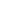 BLAGDANI REPUBLIKE HRVATSKE08.10. Dan neovisnosti - blagdan Republike Hrvatske25.12. Božić - blagdan Republike Hrvatske26.12. Sveti Stjepan - blagdan Republike Hrvatske01.01. Nova godina - blagdan Republike Hrvatske01.05. Međunarodni praznik rada - blagdan Republike Hrvatske20.06. Tijelovo - blagdan Republike Hrvatske22.06. Dan antifašističke borbe - blagdan Republike Hrvatske25.06. Dan državnosti - blagdan Republike Hrvatske05.08. Dan pobjede i domovinske zahvalnosti - blagdan Republike Hrvatske15.08. Velika Gospa - blagdan Republike HrvatskeNERADNI DANI U REPUBLICI HRVATSKOJ01.11. Svi sveti06.01. Bogojavljanje - Tri kralja21.04. Uskrs - Nedjelja Uskrsnuća Gospodnjeg22.04. Uskrsni ponedjeljak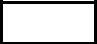 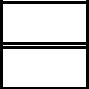 MJESNI I LOKALNI BLAGDANI:26.09. Sv. Kuzma i Damijan – župa Kuzminec03.05. Blagdan Našašća Sv. Križa – župa Rasinja ujedno iDan Općine Rasinja28.06. Vidovdan – parohija Veliki Poganac165.3. Podaci o broju učenika i razrednih odjela185.4. Primjereni oblik školovanja po razredima i oblicima radaNavesti broj učenika za koje je rješenjem određen primjereni oblik rada.5.5. Nastava u kućiU ovoj školskoj godini ne postoji potreba za ovim vidom nastave.19TJEDNI I GODIŠNJI BROJ SATI PO RAZREDIMA I OBLICIMA ODGOJNO-OBRAZOVNOG RADA6.1. Tjedni i godišnji broj nastavnih sati za obvezne nastavne predmete po razredima20Planirani sati vezani su uz godišnje programe za određeno odgojno-obrazovno područje, koji se nalaze u prilogu, a njihovo ostvarenje prati se dnevno prema rasporedu sati u Razrednoj knjizi pojedinog razrednog odjela (T – tjedni broj sati; G – godišnji broj sati).216.2. Tjedni i godišnji broj nastavnih sati za ostale oblike odgojno-obrazovnog rada6.2.1. Tjedni i godišnji broj nastavnih sati izborne nastave6.2.2. Tjedni i godišnji broj nastavnih sati izborne nastave Vjeronauka226.2.4. Tjedni i godišnji broj nastavnih sati izborne nastave Informatike6.2.5. Tjedni i godišnji broj nastavnih sati izborne nastave ostalih predmeta Srpski jezik i kultura (Model C)6.2.6. Tjedni i godišnji broj nastavnih sati dopunske nastavePlanira se fleksibilno prema potrebama učenika pojedinih razreda koji će se tijekom školske godine mijenjati. Grupa se formira prema odredbama Pravilnika o broju učenika u redovitom i kombiniranom razrednom odjelu i odgojno-obrazovnoj skupini u osnovnoj školi.236.2.7. Tjedni i godišnji broj nastavnih sati dodatne nastavePotrebno je planirati i moguću akceleraciju učenika.6.3. Obuka plivanjaRealizira se u skladu s mogućnostima i planiranim sredstvima osnivača.Ako se ovaj oblik rada provodi u školi, potrebno je odrediti broj neplivača po razrednim odjelima, mjesto izvođenja obuke, broj planiranih sati za obuku te navesti imena izvršitelja.Škola plivanja za sve učenike trećih razreda na Gradskim bazenima „Cerine“ u Koprivnici -broj polaznika 31-vrijeme realizacije drugo polugodište (prema rasporedu na bazenima ) 2018.godine -izvršitelj programa: Jasna Fajfarić i Hrvoje Pečarić24PLANOVI RADA RAVNATELJA, ODGOJNO-OBRAZOVNIH I OSTALIH RADNIKAPlan rada ravnatelja26RUJANOrganizacija početka nastavne godine i izrada rasporeda , posjet učenicima prvih razreda , organizacija prijevoza učenika putnika . Pomoć novozaposlenim djelatnicima . Okupljanje tima za izradu Godišnjeg plana i programa škole. Sastanci i dogovori izvan škole. Statistička izviješća . Posjet roditeljskim sastancima i Vijeću roditelja i učenika. Rad u Povjerenstvu za praćenje i provedbu Akcijskog plana za socijalno uključivanja Roma u Koprivničko –križevačkoj županiji. Posjet Vijeću učenika .Prezentacija Godišnjeg plana i programa školskom odboru. Prezentacija školskog kurikuluma Učiteljskom vijeću i Vijeću roditeljaLISTOPADOrganizacija stručne ekskurzije učitelja i terenske nastaveRad u povjerenstvu za tehnički pregled izvedenog centralnog grijanja u PŠ Veliki PoganacRad u timu „Unapređenje pismenosti- temelj cjeloživotnog obrazovanja“ u sklopu zajedničkog projekta OŠ V. Bukovec i OŠ Macinec- „3 od 300“ provođenje javne nabave ICT-opremePosjet satovima novozaposlenih učitelja . Pregled pedagoške dokumentacije. Izrada proračuna škole i rebalansa proračuna te projekcije proračuna za 2019. do 2020. godinu . Obilazak područnih škola . Organizacija humanitarnih akcija. Organizacija stručne ekskurzije za učitelje. Uvid u e-Dnevnike Poslovi oko rada školske zadruge, Organizacija stručne ekskurzije.STUDENIKontrola provođenja Godišnjeg plana i programa rada školeRad i pripremanje učitelja . Organizacija proslave Dana škole . Stručni sastanci izvan škole. Organizacija stručnog predavanja na sjednici U V .Suradnja s županijskim stručnim službama oko utvrđivanja proračuna za 2019. godinu . Poslovi oko organizacije škole u prirodi i višednevne ekskurzije učenika sedmih razreda.27PROSINACPosjet satovima učitelja i roditeljskim sastancima . Organizacija Nikolinja u matičnoj i područnim školama . Organizacija božićnih i novogodišnjih svečanosti . Sudjelovanje na stručnim sastancima u školi i izvan škole.SIJEČANJPosjet satovima razrednika .Rukovođenje sjednicama razrednih i učiteljskog vijeća. Kontrola unosa u e-Dnevnike Organizacija općinskih susreta učenika .VELJAČAStručni sastanci ravnatelja. Organizacija općinskih susreta u znanju. Provođenje učeničkih susreta i natjecanja imenovanje Povjerenstava. Suradnja s županijskim stručnim službama Posjet roditeljskim sastancima na područnim školama.Provedba terenske nastave u Vukovar.OŽUJAKOrganiziranje proljetnih akcija uređenja okoliša matične i područnih škola. Izrada plana nove sadnje u okolišu matične škole. Učenička natjecanja i susreti . Rad u povjerenstvima za provođenje učeničkih izleta i ekskurzija . Praćenje realizacije Godišnjeg plana i programa . Suradnja s lokalnim udrugama u organizaciji kulturnih manifestacija lokalnog karaktera.Planiranje vanjskog uređenja okoliša matične škole. Organizacija škole u prirodi.TRAVANJPoslovi oko uređenja prostorija ŠUZ.Suradnja s roditeljima i lokalnim udrugama na uređenju okoliša dječjih igrališta pri školskim zgradama. Organizacija posjete kazalištu i kino predstavi. Provođenje učeničkih natjecanja . Kontrola provođenja dodatne i dopunske nastave te izvannastavnih aktivnosti. Sudjelovanje u radu županijskih stručnih vijeća ravnatelja i ostalim. Organizacija škole plivanja.SVIBANJOrganizacija proslave dana župe i općine.Pomoć učenicima u odabiru srednje škole. Uvid u provođenje pravilnika o ocjenjivanju i pismenompraćenju učenika.Provedba škole u prirodi.28LIPANJPripremanje i rukovođenje sjednicama razrednih i učiteljskog vijeća te drugih kolegijalnih tijela u školi. Organizacija proslave završetka nastavne godine. Organizacija popravnih ispita i konzultacija za učenike koji nisu postigli zadovoljavajuće rezultate.Provođenje tekućeg i investicijskog održavanja , odabir izvođača.SRPANJKontrola izvođenja radova.Vođenje ljetopisa škole.KOLOVOZRukovođenje	popravnim	ispitima.	Sazivanje	Učiteljskog	vijeća	i	donošenje	organizacije	rada.Raspisivanje natječaja za popunu radnih mjesta .297.2. Plan rada stručnog suradnika pedagoga303132333435367.3. Plan rada stručnog suradnika knjižničaraZadaća školske knjižniceŠkolska knjižnica pruža obavijesti i spoznaje bitne za uspješno uključivanje u suvremeno društvo koje se temelji na znanju i informacijama. Školska knjižnica omogućuje učenicima stjecanje vještina za cjeloživotno učenje, razvija njihovu maštu i pomaže im da postanu odgovorni građani.IFLA-in I UNESC-ov MANIFEST ZA ŠKOLSKE KNJIŽNICEZadaće i ciljevi školske knjižniceŠkolska knjižnica sastavni je dio obrazovnog procesa.Ciljevi školske knjižnice moraju biti jasno definirani, a nužno obuhvaćaju:razvijanje pismenostirazvijanje informacijske i informatičke pismenostipoučavanjeučenjekulturaZadaće:potpora obrazovnim ciljevima i zadacima zacrtanim nastavnim planom i programom školepromicanje trajnih čitateljskih navika i uživanja u čitanju i učenjuomogućavanje stjecanja stvaralačkog iskustva pri korištenju i kreiranju informacijapoticanje učenika da nauče i koriste vještine kojima će vrednovati i koristiti informacijeosiguravanje pristupa lokalnim, regionalnim, nacionalnim i globalnim izvorima koji će učenicima omogućiti doticaj s različitim idejama, iskustvima i stavovimaorganiziranje aktivnosti koje potiču kulturnu i društvenu svijestsuradnja s učenicima, nastavnicima, administrativnim osobljem i roditeljima radi postizanja ciljeva školepromicanje načela o slobodi mišljenja i slobodnom pristupu informacijama kao preduvjetu za uspješno i odgovorno sudjelovanje u građanskom demokratskom društvupromicanje čitanja i korištenja školske knjižnice u školskoj i široj društvenoj zajedniciŠkolski knjižničar, svojim planom i programom rada te postavljenim zadaćama i ciljevima rada školske knjižnice, pridonosi zadaćama i ciljevima škole.Školski knjižničar obavlja sljedeće poslove:analizira informacijske potrebe školske zajednice i potrebe vezane za građuoblikuje i provodi smjernice za razvoj služberazvija nabavnu politiku i sustave za knjižničnu građukatalogizira i klasificira građupodučava korisnike kako koristiti knjižnicupodučava informacijskim znanjima i vještinamapomaže korisnicima pri korištenju knjižničnom građom i informacijskom tehnologijomodgovara na referentne i informacijske upite služeći se odgovarajućim izvorimapromiče programe čitanja i kulturna događanjasudjeluje u planiranju aktivnosti vezanih za školski programsudjeluje u pripremi, provođenju i procjenjivanju nastavnih aktivnostizalaže se da procjenjivanje knjižničnih usluga bude sastavni dio općeg školskog sustava procjenjivanjauspostavlja partnerske odnose s vanjskim organizacijama37planira i provodi proračunosmišljava strateško planiranjeprema: Školska knjižnica - korak dalje / D. Kovačević, J. Lasić-Lazić, J. Lovrinčević. Zagreb:Zavod za informacijske studije Odsjeka za informacijske znanosti Filozofskog fakulteta: Altagama, 2004Poslovi školskog knjižničara tijekom školske godine obuhvaćaju:ODGOJNO – OBRAZOVNI RAD čiji se sadržaji ostvaruju kroz rad s cijelim razredom, manjom grupom učenika ili kroz individualni rad, a obuhvaća:EDUKACIJU KORISNIKA TIMSKU NASTAVUISTRAŽIVAČKE GRUPE STVARALAČKE RADIONICE IZLOŽBENU DJELATNOSTKULTURNU I JAVNU DJELATNOST usmjerenu na predstavljanje škole široj zajednici kroz sudjelovanje u osmišljavanju i izradi promidžbenog materijala, povezivanje s organizacijama i udrugama te organiziranje predavanja, izložbi i drugih školskih manifestacijaSTRUČNE KNJIŽNIČARSKE POSLOVE koji se obavljaju kontinuirano tijekom cijele godine, a obuhvaćaju:3.1.priprema fonda ( nabava knjižnične građe, prikupljanje i analiza zahtjeva korisnika, plan nabave, izbor  građe, organizacija fonda, pročišćavanje i izlučivanje, revizija i otpis,kataloga, organizacija međuknjižnične posudbe)PRIPREME, RAD U STRUČNIM TIJELIMA ŠKOLESTRUČNO USAVRŠAVANJE koje pretpostavlja sudjelovanje u radu knjižničnog vijeća, oblicima usavršavanja koje priređuje Ministarstvo znanosti, obrazovanja i sporta te matična služba za školske knjižnice, aktivno sudjelovanje u radu stručnih knjižničarskih udruga, individualno stručno usavršavanje kroz praćenje relevantne literature i sudjelovanje u različitim oblicima edukacija38GODIŠNJI PLAN:KOLOVOZ – zaključivanje školske godine i priprema nove (revizija baze korisnika, dužnici)RUJAN – pregled ponuda knjižara i izdavača, obavijesti o no, popuna kataloga, suradnja s aktivima i popisi stručne literature, dogovor o lektiri.Sređivanje nove baze korisnika, edukacija korisnika-učenika prvih razreda u knjižnici (uloga školske knjižnice, načini korištenja građe i prostora, osnove UDK sustava, pravilnik)Pano:  Informacije o knjižniciPredstavljanje mogućih školskih aktivnosti08.09. Međunarodni dan pismenosti – izrada panoaLISTOPAD - pregled periodike i sređivanje , osmišljavanje školskih projekata i dogovor o mogućoj realizaciji.1.	tema : Put do prave informacijePano: Međunarodni dan zaštite životinja (04. 10.) – Ljubav je i odgovornost!Dan bijelog štapa (15. 10)Javna i kulturna djelatnost: MEĐUNARODNI DAN ŠKOLSKIH KNJIŽNICASTUDENI – računalna katalogizacija, uobičajeni referalni i informacijski poslovi.Sudjelovanje u Mjesecu hrvatske knjige – predavanja za učenike nižih i viših razreda, popularizacija knjige, posjet Zagrebu i kazališnoj predstavi, posjet InterliberuPROSINAC – stručna i informacijska djelatnost, obnavljanje pretplate na periodiku, inventura knjižnice, analiza statističkih podataka prvog polugodišta i polugodišnja procjena radaBožić-panoSIJEČANJ –2.tema – povodom Svjetskog dana smijeha, 10. siječnjaPano: Svjetski dan smijehaVELJAČA – uobičajena stručna i informacijska djelatnostSVI NAŠI GOVORI – povodom Međunarodnog dana materinskog jezika (UNESCO) 21. 02.39OŽUJAK – uobičajeni stručni i informacijski poslovi4.temaMEĐUNARODNI DAN ŽENA – 8.3.MEĐUNARODNI DAN KAZALIŠTA – 27.3.Provođenje projekta Čitajmo naglas u matičnoj i područnim školamaTRAVANJ – stručni i informacijski posloviSVJETSKI DAN ROMA, 8. 04.DAN PLANETA ZEMLJE, 22. 04.Svjetski dan knjige i autorskog prava (23. 04.)SVIBANJ – stručni i informacijski posloviMUZEJI U NAŠOJ OKOLICI – povodom Međunarodnog dana muzeja, 18. 05. posjet Muzeju grada Koprivnice, posjet kino ili kazališnoj predstavi u KoprivniciPano: Najpoznatiji svjetski muzejiLIPANJ – stručni i informacijski poslovi vezani uz završetak nastavne godineKNJIŽNIČARKornelija Havaić407.4. Plan rada tajništvaPoslovi i radni zadaci tijekom školske godineOpći, normativni i upravni poslovi. Administrativni poslovi vezani uz zasnivanje, tijek i prestanak radnog odnosa radnika. Priprema materijala za sjednice Školskog odbora, Vijeća roditelja i ostalih tijela upravljanja i stručnih tijela škole. Poslovi na temelju javne ovlasti. Ostali poslovi utvrđeni zakonom, propisima donesenim na temelju zakona, Statutom i općim aktima škole. Suradnja s tijelima upravljanja i stručnim tijelima škole, Ministarstvom znanosti, obrazovanja i športa, županijom Koprivničko-križevačkom, općinom Rasinja te širom društvenom zajednicom. Radno vrijeme tajništva je od 7,00-15,00 sati, rad sa strankama je od 7,30 – 10,30 sati te 13,30- 14,30 svaki dan, a dnevna pauza od 10,30 – 11,00 sati. Tjedno radno vrijeme je 40 sati, a godišnje 1792 sati u šk. god. 2018./19.41Tajnica:Vesna Zamljačanec427.5. Plan rada računovodstva7.6. Plan rada domara – kotlovničara437.7 Plan rada kuharice7.8. Plan rada spremačica – čistačica447.9. Program rada i tjedno zaduženje pomagača u nastaviPlan i program rada s učenicima:Individualan radKroz individualan rad s učenikom raditi na slijedećim područjima: razvoj empatije, razvijanje kritičkog mišljenja, stjecanje samopouzdanja, pomoć pri učenju, razvijanje radnih navika te motivaciji. Individualni tip rada odvijati će se kroz svaki tjedan,Grupni radProvođenje radionica sa svim učenicima kojima je pomoć potrebna u knjižnici škole ili nekom drugom primjerenom prostoru za radRad s razrednicima, stručnim suradnicima i roditeljimaSavjetovanje;Informiranje;Motiviranje;Vrijeme trajanjaTijekom cijele školske godineProgram rada pomagača u nastavi:Cilj programa rada pomagača je razvijanje samokontrole u ponašanju učenika s posebnom potrebom, bolja socijalna prilagođenost.Zadatak pomagača je pružiti podršku učeniku s posebnom potrebom u izgradnji boljih odnosa s učenicima i djelatnicima škole, raditi na prevenciji agresivnog ponašanja učenika.Radna zaduženja pomagača:Od pomagača/ice u nastavi očekuje se da svakodnevno:Dolazi na prvi školski sat i ostaje do dolaska školskog autobusa,Pomagač/ica u nastavi pomaže učeniku: u organizaciji radnog prostora, potiče na rad i usmjerava pažnju učenika, motivira, pomaže kod izvedbe praktičnih radova, pomaže pri učenju,Prevenira situacije koje bi učenik mogao procijeniti frustrirajućim,Prevenira nasilno ponašanje prema učenicima i učiteljima,Sprječava samoozljeđivanje učenika,Zapisuje zajedno s učenikom zadatke za domaći rad kako bi njegovi roditelji znali što učenik treba raditi kod kuće,U slučaju da učenik ne može zbog svojih poteškoća pratiti nastavu pomoćnik je dužan izvesti učenika iz razreda, obavijestiti stručnu službu te pozvati roditelje učenika,Praćenje učenika za vrijeme velikog odmora i slobodnih aktivnosti,Praćenje učenika na satu tjelesne i zdravstvene kulture,Na kraju nastave prati učenika do školskog autobusaPrati učenika na izvanučioničnu i terensku nastavu (posjet kinu, kazalištu, muzeju) i na školske izleteVodi dokumentaciju o svom radu,Informiranje razrednika i predmetnih učitelja o radu i napredovanju učenikaSurađuje sa stručnom službom škole (ravnatelj, pedagog)Informiranje roditelja o radu s učenikom, pomacima u ponašanju i njegovim domaćim zadacima.Dnevno radno vrijeme: 6 sati dnevno, počevši od 7:00 do 14:00 odnosno od 11:00 do 17:00 sati.Tjedno radno vrijeme: 5 dana u tjednu, 30 sati458. PLAN RADA ŠKOLSKOG ODBORA I STRUČNIH TIJELA8.1. Plan rada Školskog odbora8.2. Plan rada Učiteljskog vijećaUsvajanje prijedloga Godišnjeg plana i programa rada škole i Kurikuluma školeImenovanje razrednika i školskih PovjerenstavaPraćenje odgojno obrazovnog rad , stručna usavršavanja.Prijedlozi za poboljšanje uvjeta rada škole i uspjeha učenika u ponašanju i znanjuAktualna problematika u školi i društvuUsvajanje uspjeha učenikaOve aktivnosti planiraju se kontinuirano kroz cijelu školsku godinu.8.3. Plan rada Razrednog vijeća469. PLAN STRUČNOG OSPOSOBLJAVANJA I USAVRŠAVANJAA)Kolektivno  na Učiteljskim vijećima , Razrednim vijećima i školskim aktivima razredne i predmetne nastave.Skupno na stručnim skupovima unutar županije ili međužupanijskoj i državnoj raziniSvi učitelji ,stručni suradnici i ravnatelj redovito će sudjelovati u radu županijskih stručnih vijeća.Stručno osposobljavanje svih djelatnika kroz provedbu PROJEKTA „Od 3 od 300“ prema usvojenom planuB)Individualno stručno osposobljavanje prema vlastitom interesu , interesima i potrebama škole . Planoveizrađuju	svi djelatnici samostalno i usvajaju se na sjednicama UV.TEME ZA KOLEKTIVNO STRUČNO USAVRŠAVANJE NA SJEDNICAMA UV ŠK. GOD. 2018./2019.Teme su usvojene na Sjednici Učiteljskog vijeća 2. listopada 2018. godine.TEME ZA KOLEKTIVNO STRUČNO USAVRŠAVANJE NA SJEDNICAMA ŠKOLSKOG STRUČNOG AKTIVA UČITELJA PREDMETNE NASTAVE ŠK. GOD. 2018./2019.Teme su usvojene na Sjednici Učiteljskog vijeća 2. listopada 2018. godine.47TEME ZA KOLEKTIVNO STRUČNO USAVRŠAVANJE NA SJEDNICAMAŠKOLSKOG STRUČNOG AKTIVA UČITELJA RAZREDNE NASTAVE ŠK. GOD. 2018./2019.Teme su usvojene na Sjednici Učiteljskog vijeća 2. listopada 2018. godine.PODACI O OSTALIM AKTIVNOSTIMA U FUNKCIJI ODGOJNO-OBRAZOVNOGRADA I POSLOVANJA ŠKOLSKE USTANOVE10.1. Plan kulturne i javne djelatnosti10.2. PLAN ZDRAVSTVENO –SOCIJALNE I EKOLOŠKE ZAŠTITE UČENIKAKontinuirano tijekom nastavne i školske godine u školi će se provoditi:Redoviti sistematski pregledi svih zaposlenih u ustanovi jedanput godišnjeRedoviti periodični pregledi kuharica i spremačica koje manipuliraju s hranomRedoviti i planski sistematski pregledi učenika i cijepljenje učenika prema planu školske medicineDodatni liječnički pregledi za sve sudionike sportskih natjecanja i škole plivanjaRedovita sanitarna kontrola školskih kuhinja, školskih prostorija te sanitarnih prostoraRedovita kontrola kvalitete živežnih namirnica i pitke vodeBrigu o zdravstvenoj zaštiti učenika uz redoviti program rada škole provodit će i nadležni Županijski zavod za javno zdravstvo , školska medicina , nadležni Dom zdravlja –ambulanta u Rasinji te druge slične ustanove.Sadržaje zdravstveno-socijalne i ekološke zaštite planirat će svi djelatnici škole inplementacijom novog kurikuluma zdravstvenog odgoja u odgojno obrazovni program nastave prirode i društva, sata razrednika, nastave tjelesne i zdravstvene kulture , prirode i biologije .Posebnu pozornost planiramo posvetiti sve ugroženijim populacijama učenika lošijeg imovinskog stanja kroz brojne akcije humanitarnog karaktera te sakupljanja starog papira , plastičnih boca, baterija i akumulatora kao i prodajom proizvoda ŠUZ „Kupina“ kako bi im olakšali redovno školovanje.10.3. PARTNERSTVO U PROJEKTIMA1.Projekt usmjeren na borbu protiv siromaštva i socijalne isključivosti „Svi u školi svi pri stolu“nositelj Koprivničko-križevačka županijaProjekt „Prilika za sve“ Pomagači u nastavinositelj PORA razvojna agencija Podravine i Prigorja i KKŽ3.Projekt „Posjete osmih razreda Vukovaru“- nositelj Memorijalni centar Domovinskog rata Vukovar494.Projekt „Poligon za tjelesne aktivnosti“ i Škola nogometa-nositelj HZJZ i NK TEHNIČAR Cvetkovec5.Projekt“ Hoću biti vješt(đ)ak“nositelj Obrtnička komora KKŽProjekt UP.03.2.2.03.“Unapređenje pismenosti – temelj cjeloživotnog učenja , partnerstvo s školom Veliki Bukovec i Macinec50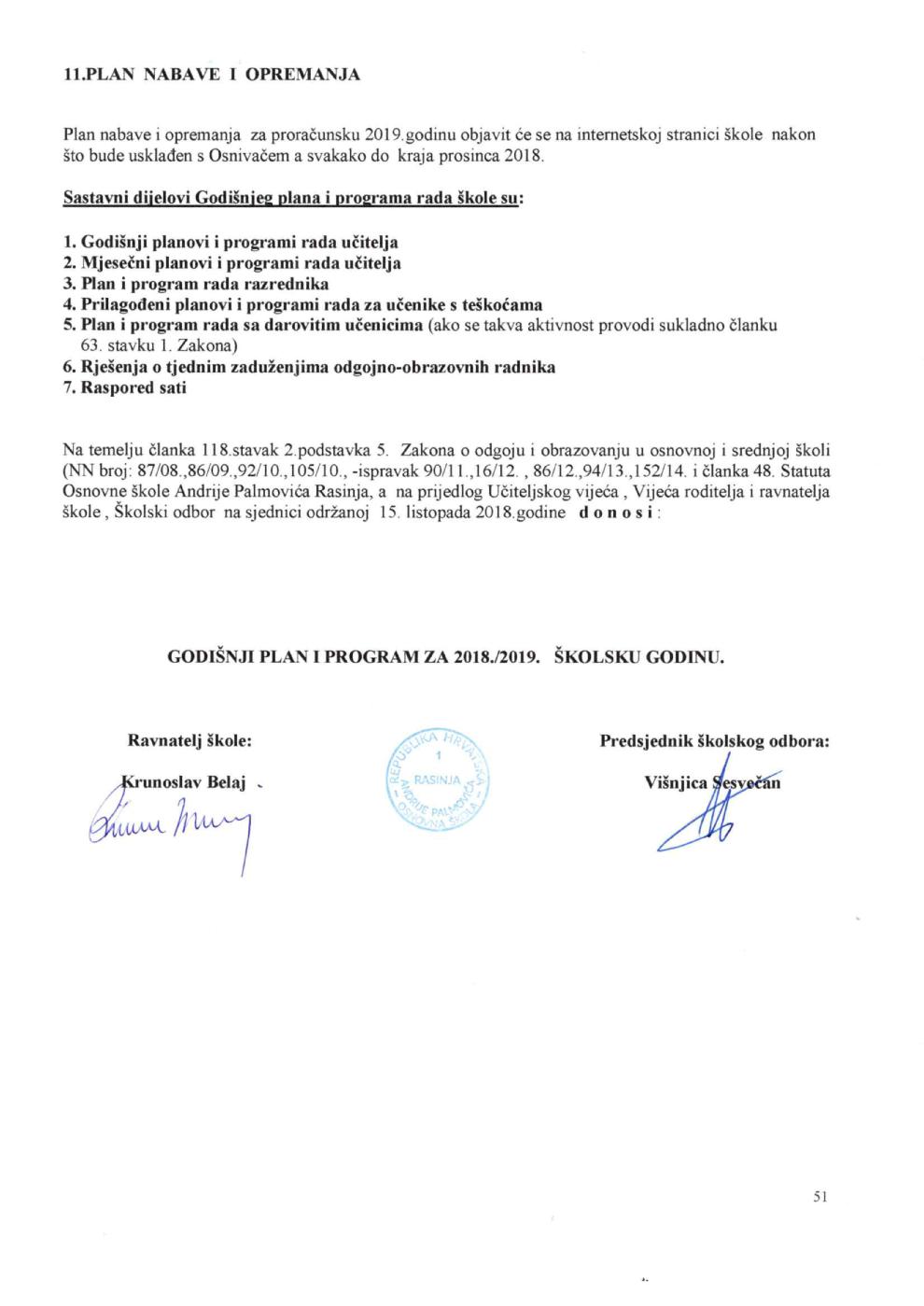 51Naziv škole:OSNOVNA ŠKOLA ANDRIJE PALMOVIĆAOSNOVNA ŠKOLA ANDRIJE PALMOVIĆAOSNOVNA ŠKOLA ANDRIJE PALMOVIĆARASINJARASINJARASINJAAdresa škole:ŠKOLSKA ULICA 15 , 48 312 RASINJAŠKOLSKA ULICA 15 , 48 312 RASINJAŠKOLSKA ULICA 15 , 48 312 RASINJAŽupanija:KOPRIVNIČKO-KRIŽEVAČKAKOPRIVNIČKO-KRIŽEVAČKAKOPRIVNIČKO-KRIŽEVAČKATelefonski broj:048/837-020048/837-020Broj telefaksa:048/837-020048/837-020Internetska pošta:ured@ os-apalmovica-rasinja.skole.hrured@ os-apalmovica-rasinja.skole.hrInternetska adresa:os-apalmovica-rasinja.skole.hros-apalmovica-rasinja.skole.hros-apalmovica-rasinja.skole.hrŠifra škole:06-253-00106-253-001Matični broj škole:30334733033473OIB:8810067277388100672773Upis u sudski registar (broj i datum):KLASA:022-03/01-01/321 , URBROJ:532/1-01-KLASA:022-03/01-01/321 , URBROJ:532/1-01-KLASA:022-03/01-01/321 , URBROJ:532/1-01-01 od21. prosinca 2001.21. prosinca 2001.Škola vježbaonica za:-Ravnatelj škole:Krunoslav BelajKrunoslav BelajKrunoslav BelajZamjenik ravnatelja:Sonja GeciSonja GeciSonja GeciVoditelj smjene:Krunoslav BelajKrunoslav BelajKrunoslav BelajVoditelj područne škole:Dajana Kučan , Gordana Pribeg , Marina LevakDajana Kučan , Gordana Pribeg , Marina LevakDajana Kučan , Gordana Pribeg , Marina LevakBroj učenika:230Broj učenika u razrednoj nastavi:118Broj učenika u predmetnoj nastavi:112Broj učenika s teškoćama u razvoju:30Broj učenika u produženom boravku:-Broj učenika putnika:139Ukupan broj razrednih odjela:20Broj razrednih odjela u matičnoj školi:12Broj razrednih odjela u područnoj školi:8Broj razrednih odjela RN-a:12Broj razrednih odjela PN-a:8Broj smjena:IIPočetak i završetak svake smjene:I.7.30-14.00 II. 12.45 – 17.007.30-14.00 II. 12.45 – 17.00Broj radnika:49Broj učitelja predmetne nastave:22Broj učitelja razredne nastave:12Broj učitelja u produženom boravku:-Broj stručnih suradnika:2Broj ostalih radnika:10Broj nestručnih učitelja:2Broj pripravnika:2Broj mentora i savjetnika:3Broj voditelja ŽSV-a:2Broj računala u školi:80Broj specijaliziranih učionica:2Broj općih učionica:15Broj športskih dvorana:0Broj športskih igrališta:3Školska knjižnica:1Školska kuhinja:4NAZIV PROSTORAUčioniceUčioniceKabinetiKabinetiKabinetiKabinetiOznaka stanja opremljenostiOznaka stanja opremljenosti(klasična učionica, kabinet,(klasična učionica, kabinet,BrojBrojVeličinaBrojBrojVeličinaOpćaDidaktičkaknjižnica, dvorana)BrojBrojVeličinaBrojBrojVeličinaOpćaDidaktičkaknjižnica, dvorana)BrojBroju m2BrojBroju m2opremljenostOpremljenostknjižnica, dvorana)u m2u m2opremljenostOpremljenostRAZREDNA NASTAVA2114,50321. razred140,35322. razred140,60322. razred140,60323. razred3. razred4. razredPREDMETNA NASTAVA75Hrvatski jezik159114,7531Likovna kulturaGlazbena kulturaGlazbena kulturaVjeronauk13031Strani jezik153.90114,2032Matematika152,55112,1032Priroda i biologija169,20115,2021KemijaFizikaFizikaPovijest15411532GeografijaTehnička kulturaInformatika127,7033OSTALO2Dvorana za TZKDvorana za TZKProduženi boravakProduženi boravakKnjižnicaKnjižnica1119,66119,66132,8832,8833Dvorana za priredbeDvorana za priredbe189,7089,70ZbornicaZbornica1161633UrediUredi448,0548,0533PODRUČNA ŠKOLAPODRUČNA ŠKOLA31101101323232KUZMINECKUZMINEC311011032KUZMINECKUZMINECPODRUČNA ŠKOLAPODRUČNA ŠKOLA21081081181832SUBOTICA PODRAVSKASUBOTICA PODRAVSKA210810832SUBOTICA PODRAVSKASUBOTICA PODRAVSKAPODRUČNA ŠKOLAPODRUČNA ŠKOLA42102101161632VELIKI POGANACVELIKI POGANAC421021032VELIKI POGANACVELIKI POGANACU K U P N O:U K U P N O:181112,711112,7110184,63184,63Oznaka stanja opremljenosti do 50%..1, od 51-70%..2, od 71-100%..3Oznaka stanja opremljenosti do 50%..1, od 51-70%..2, od 71-100%..3Oznaka stanja opremljenosti do 50%..1, od 51-70%..2, od 71-100%..3Oznaka stanja opremljenosti do 50%..1, od 51-70%..2, od 71-100%..3Oznaka stanja opremljenosti do 50%..1, od 51-70%..2, od 71-100%..3Oznaka stanja opremljenosti do 50%..1, od 51-70%..2, od 71-100%..3Oznaka stanja opremljenosti do 50%..1, od 51-70%..2, od 71-100%..3Oznaka stanja opremljenosti do 50%..1, od 51-70%..2, od 71-100%..3Oznaka stanja opremljenosti do 50%..1, od 51-70%..2, od 71-100%..3Oznaka stanja opremljenosti do 50%..1, od 51-70%..2, od 71-100%..32.1.3.  Školski okoliš2.1.3.  Školski okoliš2.1.3.  Školski okolišNaziv površineNaziv površineVeličina u m2Veličina u m2Ocjena stanjaOcjena stanjaSportsko igralište RasinjaSportsko igralište Rasinja4000m24000m22Zelene površine RasinjaZelene površine Rasinja12 000 m212 000 m23Sportsko igralište Subotica PodravskaSportsko igralište Subotica PodravskaSportsko igralište Subotica Podravska6000 m26000 m21Sportsko igralište Veliki PoganacSportsko igralište Veliki PoganacSportsko igralište Veliki Poganac4000m24000m21Zelene površineVeliki PoganacZelene površineVeliki Poganac12 000 m212 000 m22Zelene površine KuzminecZelene površine Kuzminec8000m28000m22UKUPNOUKUPNO46 000m246 000m2NASTAVNA SREDSTVASTANJESTANDARDI POMAGALASTANJESTANDARDI POMAGALAAudiooprema:3=Video- i fotooprema:2<Informatička oprema:3=Ostala oprema:3=KNJIŽNI FONDSTANJESTANDARDLektirni naslovi (I. – IV. razred)951<Lektirni naslovi (V. – VIII. razred)1192<Književna djela2392<Stručna literatura za učitelje396<OstaloU K U P N OŠto se preuređuje ili obnavljaVeličina u m2Za koju namjenuUređenje podova i zidova u matičnoj3400Redovan rad školeškoliIzmjena kompletne limarije naSigurnost učenikamatičnoj školiUređenje objekta za potrebe školskezadrugEnergetska obnova zgrade PŠ Veliki32PoganacUređenje prilaza i nogostupa primatičnoj školi u Rasinji810Priključenje na gradski vodovod u PŠOsiguranje pitke i sanitarne vodeVeliki Poganac i centralno grijanje uPoboljšanje uvjeta rada i boravka usvim PŠškolskim prostorimaIzrada tehničke dokumentacije zaJednodijelnaNastava tjelesne i zdravstvene kulture iškolsku sportsku dvoranu pri matičnojMontažnadruge sportske aktivnostiškoliRed. BrojIme iGodinaZvanjeStupanjMentor-GodineprezimerođenjastručnesavjetnikStažaspreme1.Jasna Belaj1969.Učitelj razredneVŠS-281.Jasna Belaj1969.nastave-28nastave2.Marina1970.Učitelj razredneVŠS-272.Marina1970.nastave-27ZrinskinastaveZrinski3.Jasna1963.Učitelj razredneVŠS-353.Jasna1963.nastave-35FajfarićnastaveFajfarić4.Vesna1958.Učitelj razredneVŠS-404.Vesna1958.nastave-40HanzlićnastaveHanzlić5.Lea Ljubić1986.MagistraVSS55.Lea Ljubić1986.primarnog5primarnogobrazovanja6.Dajana1967.Učitelj razredneVŠS-296.Dajana1967.nastave-29KučannastaveKučan7.Božica1969.DiplomiraniVSS-267.Božica1969.učitelj razredne-26Kivačučitelj razredneKivačnastave spojačanimprogramom iznastavnogpredmetamatematika8.Gordana1969.Učitelj razredneVŠS-298.Gordana1969.nastave-29PribegnastavePribeg9.Ljiljana1970.Učitelj razredneVŠS-269.Ljiljana1970.nastave-26ZagrajskinastaveZagrajski10.Marina1965.DiplomiraniVSS-2910.Marina1965.učitelj razredne-29Levakučitelj razredneLevaknastave spojačanimprogramom iznastavnogpredmeta hrvatskijezik11.Vedran1986.MagistarVSS-711.Vedran1986.primarnog-7SavićprimarnogSavićobrazovanja12.Valentina1991.MagistraVSS-212.Valentina1991.primarnog-2RajnprimarnogRajnobrazovanjaRed.GodinaStupanjPredmet(i)Mentor-GodineRed.Ime i prezimeGodinaZvanjestručnekojisavjetnikStažaBrojIme i prezimerođenjaZvanjestručnekojisavjetnikStažaBrojrođenjaspremepredajespremepredaje1.Višnja Sesvečan1960.ProfesorVSSHrvatski-28kroatistike ijezikjužnoslavenskeSrpskifilologijejezik ikultura(C-model)2.Marina Kovaček1979.ProfesorVSSHrvatski-15hrvatskog jezikajeziki književnosti ipedagogije3.Marina Zember1977.DiplomiraniVSSHrvatski-13učitelj razrednejeziknastave spojačanimprogramom iznastavnogpredmetahrvatski jezik4.Zvonimir Haramija1978.Profesor likovneVSSLikovna-9kulturekultura5.Josipa Ostreš1982.DiplomiraniVSSGlazbena-10učitelj razrednekulturanastave spojačanimprogramom iznastavnogpredmetaglazbenakultura6.Igor Jakupec1980.ProfesorVSSGlazbena-8glazbene kulturekultura7.Kristina Jakopović1975.DiplomiraniVSSEngleski-20učitelj razrednejeziknastave spojačanimprogramom iznastavnogpredmetaengleski jezik8.Željka Štabi1979.ProfesorVSSEngleski-12engleskog jezikajeziki književnosti ipovijesti9.Ivana Križanić1978.DiplomiraniVSSMatematika-16učitelj razrednenastave spojačanimprogramom iznastavnogpredmetamatematika10.Mario Sinovec1983.ApsolventSSSMatematika9matematike611.Sandra Mekota –Šadek1977.ProfesorVSSPriroda,-16biologije ibiologija ikemijekemijaDiplomirani1712.Robert Pentek1971.inženjerVSSFizika-12.Robert Pentek1971.prometnihVSSFizika-prometnihznanosti13.Krunoslav Havaić1976.DiplomiraniVSSPovijest-17učitelj razrednenastave spojačanimprogramom iznastavnogpredmetapovijest14.Snežana Gabaj1971.ProfesorVSSGeografija-22geografije15.Anka Gačić1960.ProfesorVSSTehnička-33politehnikekultura16.Hrvoje Pečarić1982.Profesor tjelesneVSSTjelesna i-3kulturezdravstvenakultura17.Anita Bakovljanec1973.DiplomiraniVSSRimokatoličkiUčitelj22katehetavjeronauksavjetnikkatehetasavjetnikČlanicaradneskupinepredmetnogkurikuluma zakatoličkivjeronaukuprovođenjueksperimentalnogprogramaŠKOLAZAŽIVOT18.Martina Rukavina1992.MagistarVSSRimokatoličkiZamjena1teologijevjeronaukza A.teologijeza A.Bakovljanec19.Petra Terzić1988.MagistraVSSRimokatolički2teologijevjeronaukteologije20.Aleksandra Švegović1986.DiplomiraniVSSRimokatolički2katehetavjeronaukkateheta21.Svetlana Todorović1988.ProfesorVSSPravoslavni0razrednevjeronaukrazrednenastave22.Dubravko Stančec1965.DiplomiraniVSSInformatika28inženjergeologije23.Sunčica Vuljak1974.ProfesorVSSNjemačkiUčitelj18njemačkogjeziksavjetnikjezika iknjiževnosti i7Red.GodinaStupanjRadnoMentor-GodineRed.Ime i prezimeGodinaZvanjestručneRadnosavjetnikStažaBrojIme i prezimerođenjaZvanjestručnemjestosavjetnikStažaBrojrođenjasprememjestospreme1.Krunoslav Belaj1967.Učitelj razredneVŠSRavnatelj28nastaveosnovneškole2.Sonja Geci1962.DiplomiraniVSSPedagogSavjetnik32pedagogškole3.Kornelija Havaić1977.ProfesorVSSKnjižničar17hrvatskog jezikaškolei književnosti ipovijesti idiplomiranibibliotekarRed.Ime i prezimeGodinaRadnoStažIme i prezimeRed.pomagača/pripravGodinaZvanjeRadnoStažIme i prezimeBrojpomagača/pripravrođenjaZvanjemjestootpočinjevoditeljaBrojnikarođenjamjestootpočinjevoditeljanika1.Margareta1994.UpravniPomagačica03.09. 2018.Sonja Geci i1.Markanović1994.referentu nastavi03.09. 2018.Ljijana ZagrajskiMarkanovićreferentu nastaviLjijana ZagrajskiMagistarinženjerPomagač uSonja Geci i Gordan2.Ivan Kos1990.ekološkePomagač u03.09. 2018.Sonja Geci i Gordan2.Ivan Kos1990.ekološkenastavi03.09. 2018.PribegpoljoprivrednastaviPribegpoljoprivredeDiplomiraniučitelj spojačanim3.Ivana Srček1983.programomPomagačica03.09. 2018.Sonja Geci i Hrvoje3.Ivana Srček1983.iz nastavnogu nastavi03.09. 2018.Pečarićiz nastavnogu nastaviPečarićpredmetaengleskijezik4.Igor Stubičar1975.ElektrotehniPomagač u03.09.2018.Sonja Geci i Snežana4.Igor Stubičar1975.čarnastavi03.09.2018.GabajčarnastaviGabajRed.Ime i prezimeGodinaRadnoStažIme i prezimeRed.pomagača/pripravGodinaZvanjeRadnoStažIme i prezimeBrojpomagača/pripravrođenjaZvanjemjestootpočinjevoditelja, mentoraBrojnikarođenjamjestootpočinjevoditelja, mentoranikaMagistra1.Kristina Koritić1985.religioznepripravnik25.05. 2018.Sonja Geci1.Kristina Koritić1985.pedagogije ipripravnik25.05. 2018.Luka Borščakpedagogije iLuka Borščakkatehetike8MagistraSonja Geci , Ljiljana2.Petra Balija1993.primarnogpripravnik25.05. 2018.Sonja Geci , Ljiljana2.Petra Balija1993.primarnogpripravnik25.05. 2018.ZagrajskiobrazovanjaZagrajskiobrazovanjaRed.Ime i prezimeGodinaZvanjeStupanjRadno mjestobrojIme i prezimerođenjaZvanjestru. spremeRadno mjestoStažabrojrođenjastru. spremeStaža1.Vesna Zamljačanec1958.Ekonomist-smjerVŠSTajnica škole371.Vesna Zamljačanec1958.informatičarVŠSTajnica škole37informatičar2.Melita Hadelan1978.EkonomistSSSKnjigovođa21Strojobravar i3.Stjepan Mihalić1979.rukovalac parnihSSSDomar-ložač16kotlova4.Verica Henezi1966.KuharSSSKuharica174.Verica Henezi1966.KuharSSSKuharicaZavršen osmi5.Vera Vrapčević1974.razred osnovneNKVSpremačica16školeZavršen osmi6.Draženka Sabolić1971.razred osnovneNKVSpremačica26škole7.Nada Peršić1966.KuharSSSSpremačica98.Morana Špernjak1979.KuharSSSSpremačica -198.Morana Špernjak1979.KuharSSSkuharica19kuharicaZavršen osmiSpremačica -219.Dražena Oroš1973.razred osnovneNKVSpremačica -219.Dražena Oroš1973.razred osnovneNKVkuharicaškolekuharicaškoleZavršen osmiSpremačica -10.Gordana Smoljanović1959.razred osnovneNKVSpremačica -2010.Gordana Smoljanović1959.razred osnovneNKVkuharica20školekuharicaškoleRed.Ime i prezimeRazredRedovnaRadDopunskaDodatnaINARad uUkupnoOstaliUKUPNOUKUPNObrojučiteljanastavarazrednikanastavanastavaprodu.neposre. radposloviTjednoGodišnjeboravku1.Jasna BelajI.162111021194017522.MarinaII.16211102119401752Zrinski3.JasnaIII.16211101921401752Fajfarić4.VesnaIV.15211102020401752Hanzlić5.Lea LjubićI.162111021194017526.DajanaII./IV.16211102119401752Kučan7.Božica KivačIII.162111021194017528.LjiljanaI./III.16211102119401752Zagrajski9.GordanaII./IV.16211102119401752Pribeg10.Vedran SavićI./II.1621110211940175211.ValentinaIII.16211102119401752Rajn12.MarinaIV.15211102119401752LevakRed.Ime i prezime učiteljaPredmet kojiRazredniPredaje u razredimaPredaje u razredimaPredaje u razredimaPredaje u razredimaRedovnaIzbornaOstaliDop.Dod.INAUkupnoČl.13UKUPNOUKUPNORed.Ime i prezime učiteljaPredmet kojiRazredniPredaje u razredimaPredaje u razredimaPredaje u razredimaPredaje u razredimaRedovnaIzbornaposloviDop.Dod.INAUkupnoČl.13UKUPNOUKUPNObrojIme i prezime učiteljapredajeknastavanastavaposloviDop.Dod.INAnepo. radst.7. KUbrojIme i prezime učiteljapredajek5.6.7.8.nastavanastavaposloviDop.Dod.INAnepo. radst.7. KUTjednoGodišnjebrojpredajek5.6.7.8.nastavanastavanepo. radst.7. KUTjednoGodišnje1.Višnja SesvečanHrvatskiVIa10818418122-4017521.Višnja SesvečanjezikVIa10818418122-401752jezik2.Marina KovačekHrvatski-549811112-208762.Marina Kovačekjezik-549811112-20876jezik3.Marina ZemberHrvatski-549811112-208763.Marina Zemberjezik-549811112-20876jezik4.Zvonimir HaramijaLikovnaVIIIa.2222810181208764.Zvonimir HaramijakulturaVIIIa.222281018120876kultura5.Josipa OstrešGlazbenaVIIIb.2222863101208765.Josipa OstreškulturaVIIIb.222286310120876kultura6.Igor JakupecGlazbena45261114386.Igor Jakupeckultura4526111438kultura7.Kristina JakopovićEngleski66662416124-4017527.Kristina Jakopovićjezik66662416124-401752jezik8.Željka ŠtabiEngleski2416--124-4017528.Željka Štabijezik2416--124-401752jezik9.Ivana KrižanićMatematika488201711120-40175210.Mario SinovecMatematika48121011112-25Sandra Mekota –Priroda,11.Sandra Mekota –biologija,VIIb.3488231711123-40175211.Šadekbiologija,VIIb.3488231711123-401752Šadekkemijakemija12.Robert PentekFizika-4485181313.Krunoslav HavaićPovijestVIIa.4444161912219240175214.Snežana GabajGeografijaVb.34441515111153015.Anka GačićTehnička-222287181565715.Anka Gačićkultura-2222871815657kulturaTjelesna i16.Hrvoje PečarićzdravstvenVa.444416(+2)184204401752a kultura1117.Martina RukavinaVjeronauk4444(Pš.V.P.)1817121240175218.Petra TerzićVjeronauk-1292142389619.AleksandraVjeronauk-6661219.ŠvegovićVjeronauk-66612Švegović20.Svetlana TodorovićVjeronauk422821.Dubravko StančecInformatika-444416141118840175222.Sunčica VuljakNjemački-2222106101665722.Sunčica Vuljakjezik-22221061016657jezik* Ako u školi imate učitelje koji* Ako u školi imate učitelje koji* Ako u školi imate učitelje kojipredaju dva ili više nastavnih predmeta tablicu prilagodite svojim potrebamapredaju dva ili više nastavnih predmeta tablicu prilagodite svojim potrebamapredaju dva ili više nastavnih predmeta tablicu prilagodite svojim potrebamapredaju dva ili više nastavnih predmeta tablicu prilagodite svojim potrebamapredaju dva ili više nastavnih predmeta tablicu prilagodite svojim potrebamapredaju dva ili više nastavnih predmeta tablicu prilagodite svojim potrebamapredaju dva ili više nastavnih predmeta tablicu prilagodite svojim potrebamapredaju dva ili više nastavnih predmeta tablicu prilagodite svojim potrebamapredaju dva ili više nastavnih predmeta tablicu prilagodite svojim potrebamapredaju dva ili više nastavnih predmeta tablicu prilagodite svojim potrebamaRed.Ime iStrukaRadno mjestoRadnoBroj satiBroj satibrojprezimevrijemetjednogodišnjegRadnika(od – do)Zaduženja1.KrunoslavUčiteljRavnateljaOd 7:00 do401752Belajrazredneosnovne škole15:00 satinastave2.Sonja GeciDiplomiraniPedagog školeOd 7:00 do401752pedagog14:00 sati3.KornelijaProfesorKnjižničarOd 7:00 do20876Havaićhrvatskogškole14:00 satijezika iknjiževnostii povijesti idiplomiranibibliotekar4.UpravniPomagačica uOd 8:00 do301050Margaretareferentnastavi14:00 satiMarkanović5.Ivan KosMagistarPomagač uOd 8:00 do301050inženjernastavi14:00 satiekološkepoljoprivrede6.Ivana SrčekDiplomiranPomagačica uOd 7:00 do301050i učitelj snastavi13:00 satipojačanimprogramom iznastavnogpredmetaengleskogjezika7.IgorElektrotehPomagač uOd 7:00 do301050Stubičarničarnastavi13:00Red.Ime i prezimeRadnoBroj satiBroj satiRed.Ime i prezimeStrukaRadno mjestovrijemeBroj satigodišnjegbrojradnikaStrukaRadno mjestovrijemetjednogodišnjegbrojradnika(od – do)tjednozaduženja(od – do)zaduženjaEkonomist-Od 7.001.Vesna ZamljačanecsmjerTajnica školeOd 7.004017521.Vesna ZamljačanecsmjerTajnica školedo 15.00401752informatikado 15.00informatika2.Melita HadelanEkonomistKnjigovođaOd 7.004017522.Melita HadelanEkonomistKnjigovođado 15.00401752do 15.00Strojobravar iOd 7.003.Stjepan MihalićrukovalacDomar -ložačOd 7.004017523.Stjepan MihalićrukovalacDomar -ložačdo 15.00401752parnih kotlovado 15.00parnih kotlova4.Vera HeneziKuharKuharicaOd 7.004017524.Vera HeneziKuharKuharicado 15.00401752do 15.00Od 7.00Završen osmido 15.005.Draženka Sabolićrazred osnovneSpremačicasmjene401752školeOd 12.00do 20.00Od 7.00Završen osmido 15.006.Vera Vrapčevićrazred osnovneSpremačicaSmjena401760škole12.00 do20.00Od 7.00do 15.007.Nada PeršićKuharSpremačicasmjena401776od 12.00do 20.008.Morana ŠpernjakKuharSpremačica -Od 7.004017528.Morana ŠpernjakKuharkuharicado 15.00401752kuharicado 15.00Završen osmiSpremačica -Od 7:00 -9.Dražena Orošrazred osnovneSpremačica -Od 7:00 -4017529.Dražena Orošrazred osnovnekuharica15:00401752školekuharica15:00školeGordanaZavršen osmiSpremačica -Od 10.0010.Gordanarazred osnovneSpremačica -Od 10.0040179210.Smoljanovićrazred osnovnekuharicado 18.00401792Smoljanovićškolekuharicado 18.00školeMjesecBroj danaBlagdani iDan škole, grada, općine, župe,MjesecradnihNastavnihneradni daniškolske priredbe...radnihNastavnihneradni daniškolske priredbe...radnihNastavnih26.09. Sv.Kuzma i Damijan dan župeIX.25205Kuzminec, Europski tjedan kretanjaI. polugodišteJesenski kros . , Svjetski dan učitelja ,Od 3. 09.Dani Kruha 12.10. 11 .obljetnica radaDo 21.12.X.26216UZ2018. god.Spomendan VukovaraXI.2520627.11.Dan škole(utorak)05.12.Nikolinje , 21.12. BožićniXII.24157koncertUKUPNO I. polugodišteUKUPNO I. polugodišteZimski odmor učenikaUKUPNO I. polugodišteUKUPNO I. polugodište1007624Od 24.12.do 11.01. 2019. godine1007624Od 24.12.do 11.01. 2019. godineI.2614510.02- Obljetnica smrti A.PalmovićaII.24204Školska natjecanjaŠkolska, međuopćinska i županijskaIII.26215natjecanjaII. polugodišteIV.25155Rasinjski Vuzem 22.4.2019.II. polugodište3.05. Našašče Svetog Križa, DanOd 15.01.3.05. Našašče Svetog Križa, DanOd 15.01.V.26216župe Rasinja i Dan OpćineDo 15.06.V.26216župe Rasinja i Dan Općine2018. god.Završna priredba28.06. Vidovdan –parohija VelikiVI.22107Poganac14910132VII.2704Ljetni odmor učenikaVIII.2506Od 17.06 do 31.08. 2019. godineVIII.250652010UKUPNO II. polugodišteUKUPNO II. polugodišteS V E U K U P N O:S V E U K U P N O:3011776530117765primjereniPrehranaPutnikaPutnikaU boravkuIme i prezimeU boravkuIme i prezimeRazreddjevoj-ponav-oblikPrehranaPutnikaPutnikaU boravkuIme i prezimeU boravkuIme i prezimeRazredučenika  odjeladjevoj-ponav-oblik3 do6 dorazrednikačicaljačaškolovanjaužina  objed3 do6 docije.   prod.cije.   prod.(uče. s rje.)užina  objed5 km10 kmcije.   prod.cije.   prod.MATIČNAŠKOLAI.81400823Jasna Belaj81400823Jasna BelajJasna BelajII.1418001451Marina ZrinskiMarina ZrinskiIII.1114001132Jasna FajfarićJasna FajfarićIV.1213001213Vesna HanzlićVesna HanzlićUKUPNO454190045119PŠ KUZMINECI.9142091Lea LjubićLea LjubićII.530052Dajana KučanDajana KučanIII.9140094Božica KivačBožica KivačIV.6120164Dajana KučanDajana KučanUKUPNO29313212911PŠ SUBOTICAPODRAVSKAI.43014LjiljanaI.43014ZagrjskiZagrjskiII.43004Gordana PribegGordana PribegIII.413014LjiljanaIII.413014ZagrajskiZagrajskiIV.514015Gordana PribegGordana PribegUKUPNO172130317PŠ VELIKIPOGANACI.7400732Vedran SavićVedran SavićII.61200631Vedran SavićVedran SavićIII.71401722Valentina RajnValentina RajnIV.71302734Marina LevakMarina LevakUKUPNO2731303271111SVEUKUPNO1181258272989332017Va.1518231357HrvojeVa.1518231357PečarićPečarićVb.16110031648SnežanaVb.16110031648GabajGabajUKUPNO312182629915VIa.1215011045VišnjicaVIa.1215011045SesvečanSesvečanVIb.1316011338MartinaVIb.1316011338RukavinaRukavinaUKUPNO252110223713VIIa.1415001043KrunoslavVIIa.1415001043HavaićHavaićSandraVIIb.1518021348Mekota ŠadekUKUPNO:292130223811ZvonimirVIIIa.1316011337HaramijaVIIIb.1417021467Josipa OstrešVIIIb.1417021467UKUPNO272130327914UKUPNO1128552131003353V. - VIII.1128552131003353V. - VIII.UKUPNO23020113420291896673I. - VIII.23020113420291896673I. - VIII.Rješenjem određen oblik radaBroj učenika s primjerenim oblikom školovanja poBroj učenika s primjerenim oblikom školovanja poBroj učenika s primjerenim oblikom školovanja poBroj učenika s primjerenim oblikom školovanja poBroj učenika s primjerenim oblikom školovanja poBroj učenika s primjerenim oblikom školovanja poBroj učenika s primjerenim oblikom školovanja poBroj učenika s primjerenim oblikom školovanja poUkupnoRješenjem određen oblik radaUkupnoRješenjem određen oblik radaI.II.III.IV.V.VI.VII.VIII.UkupnoI.II.III.IV.V.VI.VII.VIII.Model individualizacije12418Prilagođeni program124622320Posebni program (DOP HJ I. r.22Tjedni i godišnji broj nastavnih sati za obvezne nastavne predmete po razredima matičneTjedni i godišnji broj nastavnih sati za obvezne nastavne predmete po razredima matičneTjedni i godišnji broj nastavnih sati za obvezne nastavne predmete po razredima matičneTjedni i godišnji broj nastavnih sati za obvezne nastavne predmete po razredima matičneTjedni i godišnji broj nastavnih sati za obvezne nastavne predmete po razredima matičneTjedni i godišnji broj nastavnih sati za obvezne nastavne predmete po razredima matičneTjedni i godišnji broj nastavnih sati za obvezne nastavne predmete po razredima matičneTjedni i godišnji broj nastavnih sati za obvezne nastavne predmete po razredima matičneTjedni i godišnji broj nastavnih sati za obvezne nastavne predmete po razredima matičneTjedni i godišnji broj nastavnih sati za obvezne nastavne predmete po razredima matičneTjedni i godišnji broj nastavnih sati za obvezne nastavne predmete po razredima matičneTjedni i godišnji broj nastavnih sati za obvezne nastavne predmete po razredima matičneTjedni i godišnji broj nastavnih sati za obvezne nastavne predmete po razredima matičneTjedni i godišnji broj nastavnih sati za obvezne nastavne predmete po razredima matičneTjedni i godišnji broj nastavnih sati za obvezne nastavne predmete po razredima matičneTjedni i godišnji broj nastavnih sati za obvezne nastavne predmete po razredima matičneTjedni i godišnji broj nastavnih sati za obvezne nastavne predmete po razredima matičneTjedni i godišnji broj nastavnih sati za obvezne nastavne predmete po razredima matičneTjedni i godišnji broj nastavnih sati za obvezne nastavne predmete po razredima matičneTjedni i godišnji broj nastavnih sati za obvezne nastavne predmete po razredima matičneTjedni i godišnji broj nastavnih sati za obvezne nastavne predmete po razredima matičneTjedni i godišnji broj nastavnih sati za obvezne nastavne predmete po razredima matičneTjedni i godišnji broj nastavnih sati za obvezne nastavne predmete po razredima matičneNastavniškoleškoleškoleNastavni1.1.2.2.3.3.4.5.5.6.6.7.7.8.8.UkupnoUkupnopredmet1.1.2.2.3.3.4.5.5.6.6.7.7.8.8.UkupnoUkupnopredmet1.1.2.2.3.3.4.5.5.6.6.7.7.8.8.planiranoplaniranoplaniranoplaniranoTTGTTGTTGTGTGTGTGTGTGHrvatski5175517551755175103501035082808280561960jezik5175517551755175103501035082808280561960jezikLikovna13513513513527027027027012420kultura13513513513527027027027012420kulturaGlazbena13513513513527027027027012420kultura13513513513527027027027012420kulturaStrani2702702702706210621062106210321120jezik2702702702706210621062106210321120jezikMatematika41404140414041408280828082808280481680Priroda310541407245Biologija414041408280Kemija414041408280Fizika414041408280Priroda i27027027031059315društvo27027027031059315društvoPovijest414041404140414016560Geografija310341404140414015523Tehnička2702702702708280kultura2702702702708280kulturaTjelesna i310531053105270414041404140414027945zdr.310531053105270414041404140414027945zdr.UKUPNO:186301863018630186304415404615725218205218209306Tjedni i godišnji broj nastavnih sati za obvezne nastavne predmete po razredima područnihTjedni i godišnji broj nastavnih sati za obvezne nastavne predmete po razredima područnihTjedni i godišnji broj nastavnih sati za obvezne nastavne predmete po razredima područnihTjedni i godišnji broj nastavnih sati za obvezne nastavne predmete po razredima područnihTjedni i godišnji broj nastavnih sati za obvezne nastavne predmete po razredima područnihTjedni i godišnji broj nastavnih sati za obvezne nastavne predmete po razredima područnihTjedni i godišnji broj nastavnih sati za obvezne nastavne predmete po razredima područnihTjedni i godišnji broj nastavnih sati za obvezne nastavne predmete po razredima područnihTjedni i godišnji broj nastavnih sati za obvezne nastavne predmete po razredima područnihTjedni i godišnji broj nastavnih sati za obvezne nastavne predmete po razredima područnihTjedni i godišnji broj nastavnih sati za obvezne nastavne predmete po razredima područnihTjedni i godišnji broj nastavnih sati za obvezne nastavne predmete po razredima područnihTjedni i godišnji broj nastavnih sati za obvezne nastavne predmete po razredima područnihTjedni i godišnji broj nastavnih sati za obvezne nastavne predmete po razredima područnihTjedni i godišnji broj nastavnih sati za obvezne nastavne predmete po razredima područnihTjedni i godišnji broj nastavnih sati za obvezne nastavne predmete po razredima područnihTjedni i godišnji broj nastavnih sati za obvezne nastavne predmete po razredima područnihTjedni i godišnji broj nastavnih sati za obvezne nastavne predmete po razredima područnihTjedni i godišnji broj nastavnih sati za obvezne nastavne predmete po razredima područnihTjedni i godišnji broj nastavnih sati za obvezne nastavne predmete po razredima područnihTjedni i godišnji broj nastavnih sati za obvezne nastavne predmete po razredima područnihTjedni i godišnji broj nastavnih sati za obvezne nastavne predmete po razredima područnihNastavniškolaNastavni1.(1)1.(1)2.(1)2.(1)3.(3)3.(3)4.(3)4.(3)5.5.6.6.7.7.8.8.UkupnoUkupnoUkupnopredmet1.(1)1.(1)2.(1)2.(1)3.(3)3.(3)4.(3)4.(3)5.5.6.6.7.7.8.8.UkupnoUkupnoUkupnopredmet1.(1)1.(1)2.(1)2.(1)3.(3)3.(3)4.(3)4.(3)5.5.6.6.7.7.8.8.planiranoplaniranoplaniranoplaniranoplaniranoplaniranoTGTGTGTGTGTGTGTGTGHrvatski517551751552515525401400jezik517551751552515525401400jezikLikovna135135310531058280kultura135135310531058280kulturaGlazbena135135310531058280kultura135135310531058280kulturaStrani2702706210621016560jezik2702706210621016560jezikMatematika414041401242012420321120PrirodaBiologijaKemijaFizikaPriroda i2702706210931519665društvo2702706210931519665društvoPovijestGeografijaTehničkakulturaTjelesna i310531059315621021735zdr.kultura310531059315621021735zdr.kulturaUKUPNO:186301863054189054189050405040RazredBrojBrojIzvršitelj programaIzvršitelj programaIzvršitelj programaIzvršitelj programaPlanirano satiPlanirano satiRazredučenikagrupaIzvršitelj programaIzvršitelj programaIzvršitelj programaIzvršitelj programaTGučenikagrupaTGVjeronaukVjeronaukIII.131Svetlana TodorovićSvetlana TodorovićSvetlana TodorovićSvetlana Todorović270I.332Petra TerzićPetra TerzićPetra TerzićPetra Terzić4140II.343Aleksandra ŠvegovićAleksandra ŠvegovićAleksandra ŠvegovićAleksandra Švegović6210I.-IV.111Martina RukavinaMartina RukavinaMartina RukavinaMartina Rukavina270IV.354Petra TerzićPetra TerzićPetra TerzićPetra Terzić8280UKUPNOUKUPNOUKUPNO1261122770I. – IV.I. – IV.1261122770I. – IV.I. – IV.V.252Martina RukavinaMartina Rukavina4140VjeronaukVjeronaukVI.222Martina RukavinaMartina Rukavina2140VI.222Martina RukavinaMartina Rukavina2140VII.232Martina RukavinaMartina Rukavina4140VIII.141Martina RukavinaMartina Rukavina170V.-61Svetlana  TodorovićSvetlana  TodorovićSvetlana  TodorovićSvetlana  TodorovićVIII.61Svetlana  TodorovićSvetlana  TodorovićSvetlana  TodorovićSvetlana  Todorović270VIII.270UKUPNOUKUPNOUKUPNO909V. – VIII.V. – VIII.V. – VIII.90917525V. – VIII.V. – VIII.V. – VIII.17525UKUPNOUKUPNOUKUPNO21621I. – VIII.I. – VIII.I. – VIII.21621391330I. – VIII.I. – VIII.I. – VIII.3913306.2.3. Tjedni i godišnji broj nastavnih sati izborne nastave stranog jezika6.2.3. Tjedni i godišnji broj nastavnih sati izborne nastave stranog jezika6.2.3. Tjedni i godišnji broj nastavnih sati izborne nastave stranog jezika6.2.3. Tjedni i godišnji broj nastavnih sati izborne nastave stranog jezika6.2.3. Tjedni i godišnji broj nastavnih sati izborne nastave stranog jezika6.2.3. Tjedni i godišnji broj nastavnih sati izborne nastave stranog jezika6.2.3. Tjedni i godišnji broj nastavnih sati izborne nastave stranog jezika6.2.3. Tjedni i godišnji broj nastavnih sati izborne nastave stranog jezika6.2.3. Tjedni i godišnji broj nastavnih sati izborne nastave stranog jezika6.2.3. Tjedni i godišnji broj nastavnih sati izborne nastave stranog jezikaNjemački jezikNjemački jezikNjemački jezikRazredBrojBrojIzvršitelj programaPlanirano satiPlanirano satiPlanirano satiRazredučenikagrupaIzvršitelj programaTGučenikagrupaTGjezikjezikIV.131Sunčica Vuljak270jezikV.81Sunčica Vuljak270NjemačkiV.81Sunčica Vuljak270NjemačkiNjemačkiVI.121Sunčica Vuljak270VI.121Sunčica Vuljak270VII.91Sunčica Vuljak270VIII.111Sunčica Vuljak270UKUPNOUKUPNOUKUPNO53510350IV. – VIII.IV. – VIII.IV. – VIII.53510350IV. – VIII.IV. – VIII.IV. – VIII.RazredBrojBrojIzvršitelj programaPlanirano satiPlanirano satiInformatikaRazredučenikagrupaIzvršitelj programaTGInformatikaučenikagrupaTGInformatikaInformatikaV.312Dubravko Stančec4140InformatikaInformatikaVI.252Dubravko Stančec4140InformatikaInformatikaVII.232Dubravko Stančec4140VII.232Dubravko Stančec4140VIII.202Dubravko Stančec4140UKUPNOUKUPNO99816560V. – VIII.V. – VIII.99816560V. – VIII.V. – VIII.iRazredBrojBrojIzvršitelj programaPlanirano satiPlanirano satiSrpski jezikRazredučenikagrupaIzvršitelj programaTGSrpski jezikkulturaučenikagrupaTGSrpski jezikkulturaSrpski jezikkultura1.-8.82Višnja Sesvečan4140Srpski jezikkulturaSrpski jezikRed.RazredBrojPlanirani brojPlanirani brojPlanirani brojIme i prezime učiteljaRed.Nastavni predmetRazredBrojsatisatiIme i prezime učiteljabrojNastavni predmetgrupaučenikasatisatiizvršiteljabrojgrupaučenikaTGizvršiteljaTG1.Hrvatski jezik,matematika244112420Svi učitelji RNUKUPNO I. - IV.2441124201.Hrvatski jezik4393105Kovaček,Sesvečan,Zember2.Matematika445270Sinovec i Križanić3Engleski jezik420135Kristina JakopovićUKUPNO V. – VIII.81046210UKUPNO I. – VIII.3214520530Red.RazredBrojPlanirani brojPlanirani brojPlanirani brojIme i prezime učiteljaRed.Nastavni predmetRazredBrojsatisatiIme i prezime učiteljaBrojNastavni predmetgrupaučenikasatisatiizvršiteljaBrojgrupaučenikaTGizvršiteljaTG1.Matematika , Hrvatski jezik121312420Učitelji RNUKUPNO I. – IV.1213124201.Matematika420270Sinovec ,Križanić2.Hrvatski jezik4153105Sesvečan, Kovaček,Zember3.Geografija120135Gabaj4.Engleski jezik120135JakopovićUKUPNO V. - VIII.10747245UKUPNO I. - VIII.228719665PredviđenoPredviđenoPredviđenoSADRŽAJ RADASADRŽAJ RADAvrijemevrijemeuostvarivanjasatima1.POSLOVI PLANIRANJA I PROGRAMIRANJA1801.1. Izrada Godišnjeg plana i programa rada školeVI - IX1.2. Izrada plana i programa rada ravnateljaVI – IX1.3. Koordinacija u izradi predmetnih kurikulumaVI – IX1.4. Izrada školskog kurikulumaVI – IX1.5. Izrada Razvojnog plana i programa školeVI – IX1.6. Planiranje i programiranje rada Učiteljskog i Razrednih vijećaIX – VI1.7. Izrada zaduženja učiteljaVI – VIII1.8. Izrada smjernica i pomoć učiteljima pri tematskim planiranjimaIX – VI1.9. Planiranje i organizacija školskih projekataIX – VI1.10.Planiranje i organizacija stručnog usavršavanjaIX – VI1.11.Planiranje nabave opreme i namještajaIX – VI1.12.Planiranje i organizacija uređenja okoliša školeIX – VI1.13.Ostali posloviIX – VIII2.POSLOVI ORGANIZACIJE I KOORDINACIJE RADA3502.1. Izrada prijedloga organizacije rada Škole (broj razrednih odjela,broj  smjena,  radno  vrijeme  smjena,  organizacija  rada  izborneIX – VIIInastave, INA, izrada kompletne organizacije rada Škole).2.2. Izrada Godišnjeg kalendara rada školeVIII – IX2.3. Izrada strukture radnog vremena i zaduženja učiteljaVI – IX2.4. Organizacija i koordinacija vanjskog vrednovanja prema planu NCVVO-IX – VIaIX – VIa2.5. Organizacija i koordinacija samovrednovanja školeIX – VI2.6. Organizacija prijevoza i prehrane učenikaIX – VII2.7. Organizacija i koordinacija zdravstvene i socijalne zaštite učenikaIX – VI2.8. Organizacija i priprema izvanučionične nastave, izleta i ekskurzijaIX – VI2.9. Organizacija i koordinacija rada kolegijalnih tijela školeIX – VIII2.10.Organizacija i koordinacija upisa učenika u 1. razredIV – VII2.11.Organizacija i koordinacija obilježavanja državnih blagdana i praznikaIX – VI2.12.Organizacija zamjena nenazočnih učiteljaIX – VI2.13.Organizacija popravnih, predmetnih i razrednih ispitaVI i VIII2.14.Organizacija poslova vezana uz odabir udžbenikaV-IX2.15. Poslovi vezani uz natjecanja učenikaI-VI2.16. Organizacija popravaka, uređenja, adaptacija prostoraI i VIII2.17.Ostali posloviIX – VIII3.PEDAGOŠKO-SAVJETODAVNI RAD3763.1. Praćenje i  uvid u ostvarenje Plana i programa rada školeIX – VI3.2. Vrednovanje i analiza uspjeha na kraju odgojno obrazovnih razdobljaXII i VI3.3. Administrativno pedagoško instruktivni rad s učiteljima, stručnimIX – VIsuradnicima i pripravnicimaIX – VIsuradnicima i pripravnicima3.4. Praćenje rada školskih povjerenstavaIX – VI3.5. Praćenje i koordinacija rada administrativne službeIX – VIII3.6. Praćenje i koordinacija rada tehničke službeIX – VIII3.7. Praćenje i analiza suradnje s institucijama izvan školeIX – VIII253.8. Kontrola pedagoške dokumentacijeIX – VIII3.9. Ostali posloviIX – VIII4.  RAD U STRUČNIM I KOLEGIJALNIM TIJELIMA ŠKOLE4.  RAD U STRUČNIM I KOLEGIJALNIM TIJELIMA ŠKOLE1704.1. Planiranje, pripremanje i vođenje sjednica kolegijalnih i stručnih tijelaIX – VIII4.2. Suradnja sa Sindikalnom podružnicom školeIX – VIII4.3. Ostali posloviIX – VIII5.  RAD S UČENICIMA, UČITELJIMA, STRUČNIM SURADNICIMA I5.  RAD S UČENICIMA, UČITELJIMA, STRUČNIM SURADNICIMA I200RODITELJIMA200RODITELJIMA5.1. Dnevna, tjedna i mjesečna planiranja s učiteljima i suradnicimaIX – VIII5.2. Praćenje rada učeničkih društava, grupa i pomoć pri raduIX – VI5.3. Briga o sigurnosti, pravima i obvezama učenikaIX – VI5.4. Suradnja i pomoć pri realizaciji poslova svih djelatnika školeIX – VIII5.5. Briga o sigurnosti, pravima i obvezama svih zaposlenikaIX – VIII5.6. Savjetodavni rad s roditeljima /individualno i skupno/IX – VIII5.7. Uvođenje pripravnika u odgojno-obrazovni rad5.8. Poslovi oko napredovanja učitelja i stručnih suradnika5.9. Ostali posloviIX – VIII6.ADMINISTRATIVNO   –   UPRAVNI   I   RAČUNOVODSTVENI120POSLOVI120POSLOVI6.1. Rad i suradnja s tajnikom školeIX – VIII6.2. Provedba zakonskih i podzakonskih akata te naputaka MZOS-aIX – VIII6.3. Usklađivanje i provedba općih i pojedinačnih akata školeIX – VIII6.4. Provođenje raznih natječaja za potrebe školeIX – VIII6.5. Prijem u radni odnos /uz suglasnost Školskog odbora/IX – VIII6.6. Poslovi zastupanja školeIX – VIII6.7. Rad i suradnja s računovođom školeIX – VIII6.8. Izrada financijskog plana školeVIII – IX6.9. Kontrola i nadzor računovodstvenog poslovanjaIX – VIII6.10 Organizacija i provedba inventureXII6.11. Poslovi vezani uz e-maticeVI6.12. Potpisivanje i provjera svjedodžbi i učeničkih knjižicaVI6.13. Organizacija nabave i podjele potrošnog materijalaVIII i I6.14. Ostali posloviIX – VIII7.SURADNJA S UDRUGAMA, USTANOVAMA I INSTITUCIJAMA1507.1. Predstavljanje školeIX – VIII7.2. Suradnja s Ministarstvom znanosti, obrazovanja i športaIX – VIII7.3. Suradnja s Agencijom za odgoj i obrazovanjeIX – VIII7.4. Suradnja s Nacionalnim centrom za vanjsko vrednovanje obrazovanjaIX – VIII7.5. Suradnja s Agencijom za mobilnost i programe EUIX – VIII7.6. Suradnja s ostalim Agencijama za obrazovanje na državnoj raziniIX – VIII7.7. Suradnja s Uredom državne upraveIX – VIII7.8. Suradnja s osnivačemIX – VIII7.9. Suradnja s Zavodom za zapošljavanjeIX – VIII7.10.Suradnja s Zavodom za javno zdravstvoIX – VIII7.11.Suradnja s Centrom za socijalnu skrbIX – VIII7.12.Suradnja s Obiteljskim centromIX – VIII7.13.Suradnja s Policijskom upravomIX –VIII7.14.Suradnja s Župnim uredomIX – VIII7.15.Suradnja s ostalim osnovnim i srednjim školamaIX – VIII7.16.Suradnja s turističkim agencijamaIX – VIII7.17.Suradnja s kulturnim i športskim ustanovama i institucijamaIX – VIII7.18.Suradnja s svim udrugamaIX – VIII7.19.Ostali posloviIX – VIII8.STRUČNO USAVRŠAVANJE1808.1. Stručno usavršavanje u matičnoj ustanoviIX – VI8.2. Stručno  usavršavanje  u  organizaciji  ŽSV-a,  MZOŠ-a,AZZO-a,IX – VIHUROŠ-aIX – VIHUROŠ-a8.3. Stručno usavršavanje u organizaciji ostalih ustanovaIX – VI8.4. Praćenje suvremene odgojno obrazovne literatureIX – VI8.5. Ostala stručna usavršavanjaIX – VI9.OSTALI POSLOVI RAVNATELJA509.1. Vođenje evidencija i dokumentacijeIX – VI9.2. Ostali nepredvidivi posloviIX – VIUKUPAN BROJ PLANIRANIH SATI RADA GODIŠNJE:UKUPAN BROJ PLANIRANIH SATI RADA GODIŠNJE:17761776REDNIREDNIPODRUČJE RADA/AKTIVNOSTIPODRUČJE RADA/AKTIVNOSTICILJ (po područjima)BROJBROJVRIJEME REALIZACIJEVRIJEME REALIZACIJEVRIJEME REALIZACIJEVRIJEME REALIZACIJEVRIJEME REALIZACIJEVRIJEME REALIZACIJEVRIJEME REALIZACIJEVRIJEME REALIZACIJEVRIJEME REALIZACIJEVRIJEME REALIZACIJEVRIJEME REALIZACIJEVRIJEME REALIZACIJEVRIJEME REALIZACIJEVRIJEME REALIZACIJEBROJBROJPODRUČJE RADA/AKTIVNOSTIPODRUČJE RADA/AKTIVNOSTICILJ (po područjima)SATISATIBROJBROJSATISATIIXIXXXXIXIXIIIIIIIIIIIIIIIVIVVVVIVIVIIVIIVIIIVIIIIXIXXXXIXIXIIIIIIIIIIIIIIIVIVVVVIVIVIIVIIVIIIVIII1.POSLOVI PRIPREME ZA OSTVARENJEIspitivanjem i utvrđivanjem238665010152551555156211.ŠKOLSKOG PROGRAMAodgojno-obrazovnih potreba23866501015255155515621ŠKOLSKOG PROGRAMAodgojno-obrazovnih potrebaučenika, škole i okruženja1.1.Utvrđivanje obrazovnih potreba učenika,izvršiti pripremu za bolje i2713500000000271.1.škole i okruženjakvalitetnije planiranje odg.-271350000000027škole i okruženjakvalitetnije planiranje odg.-obraz. rada.1.2.Organizacijski poslovi - planiranje124353944444444414Sudjelovanje u izradi Godišnjeg plana iSudjelovanje u izradi Godišnjeg plana i1.2.1.1.2.1.programa rada škole, Školskogaprograma rada škole, Školskoga25251010550000000000000000010101.2.1.1.2.1.kurikuluma, statistički podaci, Okvirnikurikuluma, statistički podaci, Okvirni2525101055000000000000000001010kurikuluma, statistički podaci, Okvirnikurikuluma, statistički podaci, Okvirnivremenik pisanih provjeravremenik pisanih provjera1.2.2.1.2.2.Izrada godišnjeg i mjesečnog plana iIzrada godišnjeg i mjesečnog plana i3030882222222222222222222221.2.2.1.2.2.programa rada pedagogaprograma rada pedagogaOsmišljavanje i kreiranje303088222222222222222222222programa rada pedagogaprograma rada pedagogaOsmišljavanje i kreiranjePlaniranje projekata i istraživanja:Planiranje projekata i istraživanja:kratkoročnoga i1.2.3.1.2.3.1.Sociometrijsko ispitivanje (od 5. do 8.1.Sociometrijsko ispitivanje (od 5. do 8.dugoročnoga razvoja20201010101000000000000000000001.2.3.1.2.3.razreda)razreda)škole.2020101010100000000000000000000razreda)razreda)škole.2.Elektroničko nasilje – anketa za učenike2.Elektroničko nasilje – anketa za učenike1.2.4.1.2.4.Pomoć u godišnjem i mjesečnom planiranjuPomoć u godišnjem i mjesečnom planiranju2929772222222222222222222221.2.4.1.2.4.učiteljaučitelja292977222222222222222222222učiteljaučitelja1.2.5.1.2.5.Izrada Školskog preventivnog programaIzrada Školskog preventivnog programa101000101000000000000000000001.2.5.1.2.5.ovisnostiovisnosti10100010100000000000000000000ovisnostiovisnosti1.2.6.1.2.6.Izrada Školskog programa prevencije nasiljaIzrada Školskog programa prevencije nasilja101000101000000000000000000001.3.Izvedbeno planiranje i programiranje7021611111161111001.3.1.1.3.1.Sudjelovanje u planiranju i programiranjuSudjelovanje u planiranju i programiranju1010111111111111111111100001.3.1.1.3.1.rada s učenicima s posebnim potrebamarada s učenicima s posebnim potrebama101011111111111111111110000rada s učenicima s posebnim potrebamarada s učenicima s posebnim potrebama1.3.2.1.3.2.Planiranje praćenja napredovanja učenikaPlaniranje praćenja napredovanja učenika303055550055550000000101000001.3.3.1.3.3.Planiranje i programiranje suradnje sPlaniranje i programiranje suradnje s55550000000000000000000001.3.3.1.3.3.roditeljimaroditeljimaPraćenje razvoja i5555000000000000000000000roditeljimaroditeljimaPraćenje razvoja i1.3.4.1.3.4.Planiranje i programiranje profesionalnePlaniranje i programiranje profesionalneodgojno-obrazovnih55550000000000000000000001.3.4.1.3.4.orijentacijeorijentacijepostignuća učenika.5555000000000000000000000orijentacijeorijentacijepostignuća učenika.Pripremanje individualnih programa zaPripremanje individualnih programa zaPovezivanje škole suvođenje pripravnika u samostalni rad:uvođenje pripravnika u samostalni rad:lokalnom i širom1.3.5.1.3.5.Petra Terzić, vjeroučiteljica i Petra Belaj,Petra Terzić, vjeroučiteljica i Petra Belaj,zajednicom.1010555500000000000000000001.3.5.1.3.5.učiteljica Povijesti i Geografijeučiteljica Povijesti i Geografije101055550000000000000000000učiteljica Povijesti i Geografijeučiteljica Povijesti i Geografije1.3.6.1.3.6.Planiranje i programiranje praćenja iPlaniranje i programiranje praćenja i1515000000555500550000000001.3.6.1.3.6.unaprjeđivanja nastaveunaprjeđivanja nastave151500000055550055000000000unaprjeđivanja nastaveunaprjeđivanja nastave1.4.Ostvarivanje uvjeta za realizaciju programa3510050150500000Uvođenje i praćenje inovacija uPraćenje i informiranje o inovacijama uPraćenje i informiranje o inovacijama usvim sastavnicama odgojno-nastavnoj opremi, sredstvima i pomagalimanastavnoj opremi, sredstvima i pomagalimaobrazovnog procesa.1.4.1.1.4.1.nastavnoj opremi, sredstvima i pomagalimanastavnoj opremi, sredstvima i pomagalimaPraćenje novih spoznaja iz2525550055001010005500000000001.4.1.1.4.1.Praćenje novih spoznaja iz252555005500101000550000000000područja odgojnih znanosti injihova primjena.1.4.2.1.4.2.Briga o udžbenicima, priručnicima i ostalomBriga o udžbenicima, priručnicima i ostalom10105500000055000000000000001.4.2.1.4.2.didaktičkom materijalu za učiteljedidaktičkom materijalu za učitelje1010550000005500000000000000didaktičkom materijalu za učiteljedidaktičkom materijalu za učiteljePOSLOVI NEPOSREDNOGUnapređivanje kvalitete2.SUDJELOVANJA U ODGOJNO-Unapređivanje kvalitete74462397681577783939872242.SUDJELOVANJA U ODGOJNO-procesa upisa djece u7446239768157778393987224OBRAZOVNOM PROCESUprocesa upisa djece uOBRAZOVNOM PROCESUškolu.2.1.Upis učenika i formiranje razrednih odjelaškolu.4110000032269002.1.Upis učenika i formiranje razrednih odjelaUtvrđivanje4110000032269002.1.1.2.1.1.Suradnja s djelatnicima predškole i vrtićaSuradnja s djelatnicima predškole i vrtićaUtvrđivanje551100000000000022220000002.1.1.2.1.1.Suradnja s djelatnicima predškole i vrtićaSuradnja s djelatnicima predškole i vrtićapripremljenosti i zrelosti55110000000000002222000000Organizacija posjeta budućih učenika,Organizacija posjeta budućih učenika,pripremljenosti i zrelosti2.1.2.2.1.2.Organizacija posjeta budućih učenika,Organizacija posjeta budućih učenika,djece za školu.550000000000000000005500002.1.2.2.1.2.prisustvovanje aktivnostima u školiprisustvovanje aktivnostima u školidjece za školu.55000000000000000000550000prisustvovanje aktivnostima u školiprisustvovanje aktivnostima u školi2.1.3.2.1.3.Radni dogovor povjerenstva za upisRadni dogovor povjerenstva za upisPostizanje ujednačenih220000000000000000220000002.1.4.2.1.4.Priprema materijala za upis (upitnici zaPriprema materijala za upis (upitnici zaPostizanje ujednačenih550000000000003300220000002.1.4.2.1.4.Priprema materijala za upis (upitnici zaPriprema materijala za upis (upitnici zagrupa učenika unutar550000000000003300220000002.1.4.2.1.4.roditelje, učenike, pozivi)roditelje, učenike, pozivi)grupa učenika unutar55000000000000330022000000roditelje, učenike, pozivi)roditelje, učenike, pozivi)razrednih odjela 1. i 5.2.1.5.2.1.5.Utvrđivanje zrelosti djece pri upisuUtvrđivanje zrelosti djece pri upisurazrednih odjela 1. i 5.2020000000000000000020200000002.1.5.2.1.5.Utvrđivanje zrelosti djece pri upisuUtvrđivanje zrelosti djece pri upisurazreda.202000000000000000002020000000Formiranje razrednih odjela učenika 1.Formiranje razrednih odjela učenika 1.razreda.2.1.6.2.1.6.Formiranje razrednih odjela učenika 1.Formiranje razrednih odjela učenika 1.Stvaranje uvjeta za220000000000000000002200002.1.6.2.1.6.razredarazredaStvaranje uvjeta za22000000000000000000220000razredarazredauspješan početakFormiranje razrednih odjela učenika 5.Formiranje razrednih odjela učenika 5.uspješan početak2.1.7.2.1.7.Formiranje razrednih odjela učenika 5.Formiranje razrednih odjela učenika 5.školovanja.220000000000000000002200002.1.7.2.1.7.razredarazredaškolovanja.22000000000000000000220000razredarazreda2.2.Uvođenje novih programa i inovacija1510000000500002.2.1.2.2.1.Upoznavanje  novih udžbenika,  priručnika iUpoznavanje  novih udžbenika,  priručnika i10105500000000000055000000002.2.1.2.2.1.ostalog didaktičkog materijalaostalog didaktičkog materijala1010550000000000005500000000ostalog didaktičkog materijalaostalog didaktičkog materijala2.2.2.2.2.2.Organizacija i provođenje izborne nastaveOrganizacija i provođenje izborne nastaveOsuvremenjivanje555500000000000000000000002.3.Praćenje i izvođenje odgojno-obrazovnogOsuvremenjivanje18099102324293115917042.3.Praćenje i izvođenje odgojno-obrazovnognastavnog procesa.18099102324293115917042.3.radanastavnog procesa.1809910232429311591704radaOsiguranje primjenePraćenje ostvarivanja NPP-a s naglaskom naPraćenje ostvarivanja NPP-a s naglaskom naOsiguranje primjene2.3.1.2.3.1.Praćenje ostvarivanja NPP-a s naglaskom naPraćenje ostvarivanja NPP-a s naglaskom nadokimoloških zakonitosti.10100000005500000055000000002.3.1.2.3.1.Kurikulum ZO i GOOKurikulum ZO i GOOdokimoloških zakonitosti.1010000000550000005500000000Kurikulum ZO i GOOKurikulum ZO i GOORealizacija odgojne ulogePraćenje kvalitete izvođenja nastavnogPraćenje kvalitete izvođenja nastavnogRealizacija odgojne uloge2.3.2.2.3.2.Praćenje kvalitete izvođenja nastavnogPraćenje kvalitete izvođenja nastavnogškole.10100000005500005500000000002.3.2.2.3.2.procesa – uvid u nastavuprocesa – uvid u nastavuškole.1010000000550000550000000000procesa – uvid u nastavuprocesa – uvid u nastavuDoprinos radu stručnihPočetnici, novi učitelji, volonteri, pomoćniciPočetnici, novi učitelji, volonteri, pomoćniciDoprinos radu stručnih2.3.3.2.3.3.Početnici, novi učitelji, volonteri, pomoćniciPočetnici, novi učitelji, volonteri, pomoćnicitijela Škole.10105500000055000000000000002.3.3.2.3.3.u nastavi – uvođenje i praćenje radau nastavi – uvođenje i praćenje radatijela Škole.1010550000005500000000000000u nastavi – uvođenje i praćenje radau nastavi – uvođenje i praćenje radaRazvoj stručnihOpisno praćenje i brojčano ocjenjivanjeOpisno praćenje i brojčano ocjenjivanjeRazvoj stručnihOpisno praćenje i brojčano ocjenjivanjeOpisno praćenje i brojčano ocjenjivanjekompetencija.2.3.4.2.3.4.učenika; E-imenik i E-dnevnikučenika; E-imenik i E-dnevnikkompetencija.10100000222222002200002200002.3.4.2.3.4.učenika; E-imenik i E-dnevnikučenika; E-imenik i E-dnevnikPreventivno djelovanje.1010000022222200220000220000Preventivno djelovanje.Neposredno izvođenje odgojno-obrazovnogNeposredno izvođenje odgojno-obrazovnog2.3.5.2.3.5.programa:programa:2020003300330033662233000000Pedagoške radionice (priprema i realizacija)Pedagoške radionice (priprema i realizacija)Realizacija školskog preventivnog programaRealizacija školskog preventivnog programa-„Zdrav za 5"-„Zdrav za 5"-„Prevencija elektroničkog nasilja“-„Prevencija elektroničkog nasilja“Realizacija sadržaja zdravstvenog iRealizacija sadržaja zdravstvenog igrađanskog odgoja i obrazovanjagrađanskog odgoja i obrazovanjaSudjelovanje u radu stručnih tijela:Sudjelovanje u radu stručnih tijela:- rad u RV- rad u RV2.3.6.2.3.6.- rad u UV- rad u UV404444244444022.3.6.2.3.6.- rad u Školskom Aktivu učitelja RN- rad u Školskom Aktivu učitelja RN40444424444402- rad u Školskom Aktivu učitelja RN- rad u Školskom Aktivu učitelja RN- vođenje Školskog stručnog aktiva učitelja- vođenje Školskog stručnog aktiva učiteljaPN i sudjelovanje u raduPN i sudjelovanje u raduRad u stručnim timovima (Tim za kvalitetuRad u stručnim timovima (Tim za kvalitetuškole) – projekti:škole) – projekti:2.3.7.2.3.7.1.   CAP program prevencije1.   CAP program prevencije200224024222002.3.7.2.3.7.zlostavljanja djecezlostavljanja djece20022402422200zlostavljanja djecezlostavljanja djece2.   Izbor najboljih učenika škole2.   Izbor najboljih učenika škole3.   Izbor učenika generacije (8. razred)3.   Izbor učenika generacije (8. razred)2.3.8.2.3.8.Praćenje i analiza izostanaka učenikaPraćenje i analiza izostanaka učenika50000200003002.3.9.2.3.9.Praćenje uspjeha i napredovanja učenikaPraćenje uspjeha i napredovanja učenika100020300203002.3.10.2.3.10.Sudjelovanje u radu povjerenstva zaSudjelovanje u radu povjerenstva za50000000003022.3.10.2.3.10.popravne, predmetne i razredne ispitepopravne, predmetne i razredne ispite5000000000302popravne, predmetne i razredne ispitepopravne, predmetne i razredne ispite2.3.11.2.3.11.Sudjelovanje u organizaciji i provođenjuSudjelovanje u organizaciji i provođenju400000102010000002.3.11.2.3.11.učeničkih natjecanja (na svim razinama)učeničkih natjecanja (na svim razinama)40000010201000000učeničkih natjecanja (na svim razinama)učeničkih natjecanja (na svim razinama)2.4.Rad s učenicima s posebnim potrebama50401055113705002.4.Rad s učenicima s posebnim potrebamaOsiguranje primjerenog5040105511370500Identifikacija učenika s posebnimIdentifikacija učenika s posebnimOsiguranje primjerenog2.4.1.2.4.1.Identifikacija učenika s posebnimIdentifikacija učenika s posebnimodgojno-obrazovnog52000030000002.4.1.2.4.1.potrebamapotrebamatretmana, uvođenje u novo šk.5200003000000potrebamapotrebamatretmana, uvođenje u novo šk.2.4.2.2.4.2.Upis i rad s novopridošlim učenicimaUpis i rad s novopridošlim učenicimaokružje, podrška u5200003000000prevladavanju odgojno -2.4.3.2.4.3.Rad s učenicima koji doživljavaju neuspjehRad s učenicima koji doživljavaju neuspjehprevladavanju odgojno -200050503205002.4.3.2.4.3.Rad s učenicima koji doživljavaju neuspjehRad s učenicima koji doživljavaju neuspjehobrazovnih poteškoća.200050503205002.4.3.2.4.3.i s učenicima s teškoćama u ponašanjui s učenicima s teškoćama u ponašanjuobrazovnih poteškoća.20005050320500i s učenicima s teškoćama u ponašanjui s učenicima s teškoćama u ponašanjuRad u Stručnom povjerenstvu za utvrđivanjeRad u Stručnom povjerenstvu za utvrđivanje2.4.4.2.4.4.psihofizičkog stanja djeteta (školskom ipsihofizičkog stanja djeteta (školskom i20005505050000županijskom)županijskom)2.5.Savjetodavni rad i suradnja3284130434615333838351220Grupni i individualni savjetodavni rad sGrupni i individualni savjetodavni rad sPodizanje kvalitete2.5.1.2.5.1.učenicimaučenicimanastavnog procesa.300555055500002.5.2.2.5.2.Briga i podrška učenicima romskeBriga i podrška učenicima romskeKoordinacija rada.202222222222002.5.2.2.5.2.nacionalnostinacionalnosti20222222222200nacionalnostinacionalnosti2.5.3.2.5.3.Briga i podrška učenicimaBriga i podrška učenicimaSavjetovanje, pružanje202222222222002.5.4.2.5.4.Savjetodavni rad s učiteljima i pomoćnicimaSavjetodavni rad s učiteljima i pomoćnicimapomoći i podrške.5055510555550002.5.4.2.5.4.u nastaviu nastavi505551055555000u nastaviu nastavi2.5.5.Suradnja s ravnateljem1001010101010101010810202.5.6.Suradnja s tajnicom505555555555002.5.7.Savjetodavni rad s razrednicima i praćenje501001500551050002.5.7.realizacije sata razrednika50100150055105000realizacije sata razrednikaSavjetodavni rad sa sustručnjacima:2.5.8.psiholozi, socijalni pedagozi, liječnici,20500500505000socijalni radnici,…2.5.9.Savjetodavni rad s roditeljima40555505555000Predavanja/pedagoške radionice zaroditelje:- Moje dijete je učenik prvog razreda – kakomu pomoći? – 1. r.- Stilovi obiteljskog odgoja i ponašanja2.5.10.djece – 4.r.82220004040002.5.10.- Na novom početku - kako do boljeg8222000404000- Na novom početku - kako do boljeguspjeha?  - 5.r.- Prevencija elektroničkog nasilja i ulogaroditelja – 6.r.- Roditelji i profesionalno usmjeravanje –upis u srednju školu – 8-r-2.5.11.Suradnja s okruženjem304331103332200Profesionalno usmjeravanje i informiranje2.6.učenika650001502410181600Suradnja s učiteljima (razrednicima 8.2.6.1.razreda) na poslovima prof. informiranja i5000000003200orijentiranja učenikaPredavanje za učenike 8. razreda:1. Činioci koji utječu na izbor zanimanja2.6.2.2. Sustav srednjoškolskog obrazovanja uKoordinacija aktivnosti.10000000005500RH3. Elementi i kriteriji za upis2.6.3.Predstavljanje ustanova za nastavakInformiranje učenika.100000000055002.6.3.obrazovanja10000000005500obrazovanja2.6.4.Utvrđivanje profesionalnih interesa, obrada1000010000000002.6.4.podataka (anketa za učenike)Pružanje pomoći u100001000000000podataka (anketa za učenike)Pružanje pomoći u2.6.5.Suradnja sa Str. službom Zavoda za zap.donošenju odluke o100005000500002.6.6.Individualna savjetodavna pomoć učenicimaprofesionalnoj budućnosti.10000002222200Vođenje dokumentacije o PO i uređenje2.6.7.panoa za učenike i roditelje100000002332002.7.Zdravstvena i socijalna zaštita učenikaKoordinacija aktivnosti.100108118810814121100Suradnja na realizaciji plana i programaSuradnja na realizaciji plana i programa2.7.1.2.7.1.zdravstvene zaštite učenika (sa Škol.zdravstvene zaštite učenika (sa Škol.1010220033000022003300000000medicinom)medicinom)2.7.2.2.7.2.Suradnja u organizaciji izleta, Škole uSuradnja u organizaciji izleta, Škole u10100000000000000033443300002.7.2.2.7.2.prirodi,…prirodi,…1010000000000000003344330000prirodi,…prirodi,…2.7.3.2.7.3.Suradnja sa Centrom za socijalnu skrbSuradnja sa Centrom za socijalnu skrb40404444444444444444444400002.7.4.2.7.4.Suradnja s Policijskom upravomSuradnja s Policijskom upravom40404444444444444444444400002.7.4.2.7.4.Koprivničko-križevačke županijeKoprivničko-križevačke županije4040444444444444444444440000Koprivničko-križevačke županijeKoprivničko-križevačke županije2.8.Sudjelovanje u realizaciji programa kulturne5000100100410610002.8.i javne djelatnosti škole500010010041061000i javne djelatnosti škole3.VREDNOVANJE OSTVARENIH1655102015251010201531403.REZULTATA, STUDIJSKE ANALIZE165510201525101020153140REZULTATA, STUDIJSKE ANALIZE3.1.Vrednovanje u odnosu na utvrđene ciljeve5551010015000015003.1.1.3.1.1.Praćenje prilagodbe i napredovanja učenikaPraćenje prilagodbe i napredovanja učenika2020005510100055000000000000003.1.1.3.1.1.1. razreda1. razreda2020005510100055000000000000001. razreda1. razreda3.1.2.3.1.2.Praćenje prilagodbe i napredovanja učenikaPraćenje prilagodbe i napredovanja učenika10105555000000000000000000003.1.2.3.1.2.5. razreda5. razreda10105555000000000000000000005. razreda5. razredaAnaliza odgojno-obrazovnih rezultata naAnaliza odgojno-obrazovnih rezultata naAnalizom odgojno-3.1.3.3.1.3.kraju 1. polugodišta i predlaganje mjera zakraju 1. polugodišta i predlaganje mjera zaAnalizom odgojno-1010000000001010000000000000003.1.3.3.1.3.kraju 1. polugodišta i predlaganje mjera zakraju 1. polugodišta i predlaganje mjera zaobrazovnih rezultata101000000000101000000000000000poboljšanjepoboljšanjeobrazovnih rezultatapoboljšanjepoboljšanjeutvrditi trenutno stanjeAnaliza odgojno-obrazovnih rezultata naAnaliza odgojno-obrazovnih rezultata nautvrditi trenutno stanjeAnaliza odgojno-obrazovnih rezultata naAnaliza odgojno-obrazovnih rezultata naodgojno-obrazovnog radakraju nastavne godine i predlaganje mjera zakraju nastavne godine i predlaganje mjera zaodgojno-obrazovnog radakraju nastavne godine i predlaganje mjera zakraju nastavne godine i predlaganje mjera zau školi.3.1.4.3.1.4.poboljšanjepoboljšanjeu školi.1515000000000000000000151500003.1.4.3.1.4.poboljšanjepoboljšanje151500000000000000000015150000Dati smjernice daljnjeg3.2.Istraživanja u funkciji osuvremenjivanjaDati smjernice daljnjeg110001015101010201516403.2.Istraživanja u funkciji osuvremenjivanjaunapređenja odgojno-11000101510101020151640Izrada projekta i provođenje istraživanja:Izrada projekta i provođenje istraživanja:unapređenja odgojno-Izrada projekta i provođenje istraživanja:Izrada projekta i provođenje istraživanja:obrazovne stvarnosti.3.2.1.3.2.1.1.Sociometrijsko ispitivanje (od 5. do 8. r.)1.Sociometrijsko ispitivanje (od 5. do 8. r.)obrazovne stvarnosti.505000001010101000101010101010000000003.2.1.3.2.1.1.Sociometrijsko ispitivanje (od 5. do 8. r.)1.Sociometrijsko ispitivanje (od 5. do 8. r.)505000001010101000101010101010000000002.Elektroničko nasilje – anketa za učenike2.Elektroničko nasilje – anketa za učenike3.2.2.3.2.2.Obrada i interpretacija rezultata istraživanjaObrada i interpretacija rezultata istraživanja202000000000000000101010100000003.2.3.3.2.3.Primjena spoznaja u funkciji unapređivanjaPrimjena spoznaja u funkciji unapređivanja10100000000000000000555500003.2.3.3.2.3.radarada1010000000000000000055550000radarada3.2.4.3.2.4.Samovrednovanje rada stručnog suradnikaSamovrednovanje rada stručnog suradnika10100000000055000000005500003.2.5.3.2.5.Samovrednovanje rada ŠkoleSamovrednovanje rada Škole20200000005555000000006644003.2.5.3.2.5.2020000000555500000000664400STRUČNO USAVRŠAVANJEKontinuirano stručno4.ODGOJNO-OBRAZOVNIHusavršavanje, cjeloživotno2601532242594031183712107DJELATNIKAučenje.4.1.Stručno usavršavanje pedagoga1651025142091524101921074.1.1.4.1.1.Izrada godišnjeg plana i programa stručnogIzrada godišnjeg plana i programa stručnogUnapređivanje rada stručne10105500000000000000000055004.1.1.4.1.1.usavršavanjausavršavanjaslužbe.1010550000000000000000005500usavršavanjausavršavanjaslužbe.4.1.2.Praćenje i prorada stručne literature i400555055550504.1.2.periodikeObogaćivanje i prenošenje40055505555050periodikeObogaćivanje i prenošenjeStručno usavršavanje u školi: UV, RV,znanja.4.1.3.Aktivi (nazočnost); vođenje Školskog str.25522222222202aktiva učitelja predmetne nastavePodizanje stručnihŽupanijsko stručno vijeće stručnihkompetencija.4.1.4.suradnika-pedagoga (sudjelovanje,20005005005005predavanja)4.1.5.Stručno-konzultativni rad sa sustručnjacima200323232320004.1.6.Usavršavanje u organizaciji MZOŠ i AZOO200505005050004.1.6.- sudjelovanje20050500505000- sudjelovanje4.1.7.Usavršavanje u organizaciji drugih200505505000004.1.7.institucija - sudjelovanje20050550500000institucija - sudjelovanjeUsavršavanje u organizaciji MZOŠ, AZOO4.1.8.i ostalih ustanova, te po pozivu – izlaganje10050000500000radova, prezentacije i predavanja4.1.9.Objavljivanje članaka u str. period. ili00000000000004.1.9.zbornicima0000000000000zbornicima4.2.Stručno usavršavanje učitelja8757105025781010004.2.1.Individualna pomoć učiteljima u100500020300004.2.1.ostvarivanju planova usavršavanja10050002030000ostvarivanju planova usavršavanja4.2.2.Koordinacija skupnog usavršavanja u školi i100230002300004.2.2.izvan nje (Šk. stručni aktivi, UV, RV)10023000230000izvan nje (Šk. stručni aktivi, UV, RV)Kontinuirano stručnoOdržavanje predavanja/pedagoškihKontinuirano stručnoOdržavanje predavanja/pedagoškihusavršavanje, cjeloživotnoradionica za učitelje:usavršavanje, cjeloživotnoradionica za učitelje:učenje, usvajanje novih1.Učenje kroz igru - Aktiv RNučenje, usvajanje novih1.Učenje kroz igru - Aktiv RNznanja.2. Kako škola potiče profesionalni razvojznanja.2. Kako škola potiče profesionalni razvoj4.2.3.učenika? – Aktiv PN2200000150070003. Suvremene obitelji u suradnji sa školom –Sjednica UV4. Savjetodavni rad kao oblik suradnjeroditelja i škole – Sjednica UVObogaćivanje i prenošenjeIzrada prijedloga literature i stručnih temaObogaćivanje i prenošenje4.2.4.Izrada prijedloga literature i stručnih temaznanja.50000000005004.2.4.za stručno usavršavanje učiteljaznanja.5000000000500za stručno usavršavanje učitelja4.2.5.Rad s učiteljima pripravnicima – PetraPodizanje stručnih155050005000004.2.5.Terzić, Petra BelajPodizanje stručnih15505000500000Terzić, Petra Belajkompetencija.4.2.6.Rad s pomoćnicima u nastavi – Marijakompetencija.1201010101010101010101010104.2.6.Rad s pomoćnicima u nastavi – Marija1201010101010101010101010104.2.6.Besten, Ivan Kos, Petra Belaj120101010101010101010101010Besten, Ivan Kos, Petra BelajRad s učiteljima i stručnim suradnicima-4.2.7.pripravnicima – sudjelovanje u radu10002003023000Povjerenstva za stažiranje4.2.8.4.2.8.Izrada izvješća nakon završenogIzrada izvješća nakon završenog550000000000000000000000554.2.8.4.2.8.pripravničkog stažapripravničkog staža55000000000000000000000055pripravničkog stažapripravničkog staža4.2.9.4.2.9.Organizacija i provođenje stručne prakseOrganizacija i provođenje stručne prakse10100000005500550000000000004.2.9.4.2.9.studenatastudenata1010000000550055000000000000studenatastudenata5.BIBLIOTEČNO-INFORMACIJSKA I1351212142091215121212505.DOKUMENTACIJA DJELATNOST135121214209121512121250DOKUMENTACIJA DJELATNOST5.1.Bibliotečno-informacijska djelatnostSudjelovanje u350051005555000Sudjelovanje u izradi prijedloga nabaveSudjelovanje u izradi prijedloga nabaveostvarivanju optimalnihstručne i druge literature, novih izvorastručne i druge literature, novih izvorauvjeta za individualnoznanja, nabavke lektirnih djela, sudjelovanjeznanja, nabavke lektirnih djela, sudjelovanjestručno usavršavanje,5.1.1.5.1.1.u informiranju i predstavljanju novihu informiranju i predstavljanju novihinoviranje novih izvora353500005510100055555555000000stručnih izdanja, poticanje učenika, učitelja istručnih izdanja, poticanje učenika, učitelja iznanja.roditelja na korištenje znanstvene i stručneroditelja na korištenje znanstvene i stručneliteratureliterature5.2.Dokumentacijska djelatnost210222219201917201717221055.2.1.5.2.1.Briga o školskoj dokumentacijiBriga o školskoj dokumentacijiSkrb o svim vidovima2020555500000000000000555500Pregled učiteljske dokumentacije; E-imenikPregled učiteljske dokumentacije; E-imenikSkrb o svim vidovima5.2.2.5.2.2.Pregled učiteljske dokumentacije; E-imenikPregled učiteljske dokumentacije; E-imenikškolske dokumentacije.10100000223322003300000000005.2.2.5.2.2.i E-dnevniki E-dnevnikškolske dokumentacije.1010000022332200330000000000i E-dnevniki E-dnevnikPravovremeno ažuriranjeVođenje dokumentacije o učenicima iVođenje dokumentacije o učenicima iPravovremeno ažuriranje5.2.3.5.2.3.Vođenje dokumentacije o učenicima iVođenje dokumentacije o učenicima isvih relevantnih podataka.20202222222222222222222200005.2.3.5.2.3.roditeljimaroditeljimasvih relevantnih podataka.2020222222222222222222220000roditeljimaroditeljima5.2.4.5.2.4.Vođenje dokumentacije o raduVođenje dokumentacije o radu50505555555555555555555500005.2.5.5.2.5.Dokumentacijska djelatnost i komunikacijaDokumentacijska djelatnost i komunikacija110110101010101010101010101010101010101010101055555.2.5.5.2.5.(pošta, e-pošta)(pošta, e-pošta)11011010101010101010101010101010101010101010105555(pošta, e-pošta)(pošta, e-pošta)6.OSTALI POSLOVIOmogućiti funkcioniranje i376181934542918483019682613odvijanje nastavnog procesa.6.1.Nepredviđeni posloviPružanje pomoći učenicima u2668924441983820958218kriznim situacijama.6.2.Ostali organizacijski poslovi1101010101010101010101055SVEUKUPNO:SVEUKUPNO:1768168176168152176176160176160168152407272procjenjivanje fonda)3.2.obradba  knjižnične  građe(bibliografska  obradba,  sadržajna  analiza  za   potrebeklasifikacije, predmetna obradba, izrada anotacija i sažetaka)klasifikacije, predmetna obradba, izrada anotacija i sažetaka)3.3.informacijska djelatnost (referentna zbirka, retrospektivna pretraživanja, organizacija iinformacijska djelatnost (referentna zbirka, retrospektivna pretraživanja, organizacija iizrada profila za selektivnudiseminaciju, pretraživanje dostupnih baza podataka iMjesecSadržaj radaBroj satiPrimanje, otvaranje, razvrstavanje i urudžbiranje pošte te otprema pošte.Primanje, otvaranje, razvrstavanje i urudžbiranje pošte te otprema pošte.Organizacija rada pomoćnog i tehničkog osoblja u novoj školskoj godini.Organizacija rada pomoćnog i tehničkog osoblja u novoj školskoj godini.Poslovi na organizaciji sjednica Školskog odbora i Vijeća roditelja te ostalihPoslovi na organizaciji sjednica Školskog odbora i Vijeća roditelja te ostalihtijela upravljanja školom te sudjelovanje na sjednicama. Sklapanje ugovora otijela upravljanja školom te sudjelovanje na sjednicama. Sklapanje ugovora oRujanradu s novozaposlenim radnicima. Prijave novozaposlenih radnikau HZMIO,RujanHZZZO, MZOŠ te upisivanje u e-maticu te odjava radnika koji su otišli uHZZZO, MZOŠ te upisivanje u e-maticu te odjava radnika koji su otišli uHZZZO, MZOŠ te upisivanje u e-maticu te odjava radnika koji su otišli uHZZZO, MZOŠ te upisivanje u e-maticu te odjava radnika koji su otišli umirovinu ili po kojoj drugoj osnovi iz škole.  Izrada raznih rješenja i odluka izmirovinu ili po kojoj drugoj osnovi iz škole.  Izrada raznih rješenja i odluka izradnog odnosa. Sudjelovanje u izradi Godišnjeg plana i programa radaradnog odnosa. Sudjelovanje u izradi Godišnjeg plana i programa radaškole.Primanje uplata od učenika i vođenje blagajničkog dnevnika. Ostališkole.Primanje uplata od učenika i vođenje blagajničkog dnevnika. Ostaliposlovi po potrebi i nalogu ravnatelja.160Primanje, otvaranje, razvrstavanje, urudžbiranje pošte te otprema pošte.  ZaPrimanje, otvaranje, razvrstavanje, urudžbiranje pošte te otprema pošte.  Zanovozaposlene radnike organizacija osposobljavanje iz područja zaštite nanovozaposlene radnike organizacija osposobljavanje iz područja zaštite naradu, zaštite od požara, evakuacije te ostalih osposobljavanja iz ovog područja.radu, zaštite od požara, evakuacije te ostalih osposobljavanja iz ovog područja.ListopadIzrada i dopuna normativnih akata. Praćenje zakonskih propisa i stručnoIzrada i dopuna normativnih akata. Praćenje zakonskih propisa i stručnousavršavanje te poslovi na prijepisu raznih akata. Primanje uplata od učenika iusavršavanje te poslovi na prijepisu raznih akata. Primanje uplata od učenika ivođenje blagajničkog dnevnika. Sastavljanje jelovnika i nabava namirnica.vođenje blagajničkog dnevnika. Sastavljanje jelovnika i nabava namirnica.Ostali poslovi po potrebi i nalogu ravnatelja.176Primanje, otvaranje, razvrstavanje, urudžbiranje pošte te otprema pošte.Primanje, otvaranje, razvrstavanje, urudžbiranje pošte te otprema pošte.Poslovi na izradi raznih rješenja iz radnog odnosa, potvrde za učenike, radnike,Poslovi na izradi raznih rješenja iz radnog odnosa, potvrde za učenike, radnike,Studenirad sa strankama. Praćenje zakonskih propisa, usklađivanje akata škole srad sa strankama. Praćenje zakonskih propisa, usklađivanje akata škole sStudeninovim propisima. Primanje uplata od učenika i vođenje blagajničkog dnevnika.novim propisima. Primanje uplata od učenika i vođenje blagajničkog dnevnika.novim propisima. Primanje uplata od učenika i vođenje blagajničkog dnevnika.novim propisima. Primanje uplata od učenika i vođenje blagajničkog dnevnika.Sastavljanje jelovnika i nabava namirnica. Sastavljanje jelovnika i nabavaSastavljanje jelovnika i nabava namirnica. Sastavljanje jelovnika i nabavanamirnica. Ostali poslovi po potrebi i nalogu ravnatelja.168Primanje, otvaranje, razvrstavanje, urudžbiranje pošte te otprema pošte . IzradaPrimanje, otvaranje, razvrstavanje, urudžbiranje pošte te otprema pošte . Izradarješenja za povjerenstvo za provođenje popisa. Poslovi na izradi raznih rješenjarješenja za povjerenstvo za provođenje popisa. Poslovi na izradi raznih rješenjaiz radnog odnosa, potvrde za učenike, radnike, rad sa strankama. Rad naiz radnog odnosa, potvrde za učenike, radnike, rad sa strankama. Rad naProsinacfinancijskom planu i planu nabave škole za novu kalendarsku godinu. Poslovifinancijskom planu i planu nabave škole za novu kalendarsku godinu. Poslovivezani uz završetak I. polugodišta. Praćenje zakonskih propisa, usklađivanjevezani uz završetak I. polugodišta. Praćenje zakonskih propisa, usklađivanjeakata škole s novim propisima. Primanje uplata od učenika i vođenjeakata škole s novim propisima. Primanje uplata od učenika i vođenjeblagajničkog dnevnika. Sastavljanje jelovnika i nabava namirnica.Ostaliblagajničkog dnevnika. Sastavljanje jelovnika i nabava namirnica.Ostaliposlovi po potrebi i nalogu ravnatelja.152Primanje, otvaranje, razvrstavanje, urudžbiranje pošte te otprema pošte .Primanje, otvaranje, razvrstavanje, urudžbiranje pošte te otprema pošte .Poslovi na izradi raznih rješenja iz radnog odnosa, potvrde za učenike, radnike,Poslovi na izradi raznih rješenja iz radnog odnosa, potvrde za učenike, radnike,Siječanjrad sa strankama. Praćenje zakonskih propisa, usklađivanje akata škole srad sa strankama. Praćenje zakonskih propisa, usklađivanje akata škole sSiječanjnovim propisima. Primanje uplata od učenika i vođenje blagajničkog dnevnikanovim propisima. Primanje uplata od učenika i vođenje blagajničkog dnevnikanovim propisima. Primanje uplata od učenika i vođenje blagajničkog dnevnikanovim propisima. Primanje uplata od učenika i vođenje blagajničkog dnevnikaSastavljanje jelovnika i nabava namirnica.Ostali poslovi po potrebi i naloguSastavljanje jelovnika i nabava namirnica.Ostali poslovi po potrebi i naloguravnatelja.176Primanje, otvaranje, razvrstavanje, urudžbiranje pošte te otprema pošte .Primanje, otvaranje, razvrstavanje, urudžbiranje pošte te otprema pošte .Poslovi na izradi raznih rješenja iz radnog odnosa, potvrde za učenike, radnike,Poslovi na izradi raznih rješenja iz radnog odnosa, potvrde za učenike, radnike,Veljačarad sa strankama. Praćenje zakonskih propisa, usklađivanje akata škole srad sa strankama. Praćenje zakonskih propisa, usklađivanje akata škole sVeljačanovim propisima. Primanje uplata od učenika i vođenje blagajničkog dnevnikanovim propisima. Primanje uplata od učenika i vođenje blagajničkog dnevnikanovim propisima. Primanje uplata od učenika i vođenje blagajničkog dnevnikanovim propisima. Primanje uplata od učenika i vođenje blagajničkog dnevnikaSastavljanje jelovnika i nabava namirnica. Ostali poslovi po potrebi i naloguSastavljanje jelovnika i nabava namirnica. Ostali poslovi po potrebi i naloguravnatelja.160Primanje, otvaranje, razvrstavanje, urudžbiranje pošte te otprema pošte .Poslovi na izradi raznih rješenja iz radnog odnosa, potvrde za učenike, radnike,Ožujakrad sa strankama. Praćenje zakonskih propisa, usklađivanje akata škole sOžujaknovim propisima. Primanje uplata od učenika i vođenje blagajničkog dnevnikanovim propisima. Primanje uplata od učenika i vođenje blagajničkog dnevnikaSastavljanje jelovnika i nabava namirnica.Ostali poslovi po potrebi i naloguravnatelja.168Primanje, otvaranje, razvrstavanje, urudžbiranje pošte te otprema pošte .Poslovi na izradi raznih rješenja iz radnog odnosa, potvrde za učenike, radnike,Travanjrad sa strankama. Praćenje zakonskih propisa, usklađivanje akata škole sTravanjnovim propisima. Primanje uplata od učenika i vođenje blagajničkog dnevnikanovim propisima. Primanje uplata od učenika i vođenje blagajničkog dnevnikaSastavljanje jelovnika i nabava namirnica.Ostali poslovi po potrebi i naloguravnatelja.168Primanje, otvaranje, razvrstavanje, urudžbiranje pošte te otprema pošte .Poslovi na izradi raznih rješenja iz radnog odnosa, potvrde za učenike, radnike,Svibanjrad sa strankama. Praćenje zakonskih propisa, usklađivanje akata škole sSvibanjnovim propisima. Primanje uplata od učenika i vođenje blagajničkog dnevnikanovim propisima. Primanje uplata od učenika i vođenje blagajničkog dnevnikaSastavljanje jelovnika i nabava namirnica.Ostali poslovi po potrebi i naloguravnatelja.168Primanje, otvaranje, razvrstavanje, urudžbiranje pošte te otprema pošte .Poslovi na izradi raznih rješenja iz radnog odnosa, potvrde za učenike, radnike,Lipanjrad sa strankama. Praćenje zakonskih propisa, usklađivanje akata škole sLipanjnovim propisima. Izrada rješenja za godišnje odmore. Obavljanje poslovanovim propisima. Izrada rješenja za godišnje odmore. Obavljanje poslovavezanih uz kraj školske godine. Primanje uplata od učenika i vođenjeblagajničkog dnevnika Ostali poslovi po potrebi i nalogu ravnatelja.152Primanje, otvaranje, razvrstavanje, urudžbiranje pošte te otprema pošte .Poslovi na izradi raznih rješenja iz radnog odnosa, potvrde za učenike, radnike,Srpanjrad sa strankama. Praćenje zakonskih propisa, usklađivanje akata škole sSrpanjnovim propisima. Poslovi vezani uz prijave i odjave viška i manjka satnicenovim propisima. Poslovi vezani uz prijave i odjave viška i manjka satniceUredu državne uprave. Poslovi vezani uz zapošljavanje radnika u suradnji sMZOŠ-em. Ostali poslovi po potrebi i nalogu ravnatelja. Godišnji odmortijekom srpnja i kolovoza u trajanju od 30 radnih dana.80Primanje, otvaranje, razvrstavanje, urudžbiranje pošte te otprema pošte .Poslovi na izradi raznih rješenja iz radnog odnosa, potvrde za učenike, radnike,Kolovozrad sa strankama. Praćenje zakonskih propisa, usklađivanje akata škole sKolovoznovim propisima. Objava natječaja za zapošljavanje radnika. Izrada rješenjaradnicima koji odlaze u mirovinu. Poslovi na pripremi početka nove školskegodine. Sastavljanje jelovnika i nabava namirnica.Ostali poslovi po potrebi inalogu ravnatelja.24SADRŽAJ RADAVRIJEME IZVRŠENJANAPOMENAVRIJEME IZVRŠENJAIzrada Godišnjeg obračunaII. mjesec 2018.Izrada periodičnih obračunaIzrada planskih dokumenataKontiranje i knjiženje računa školetijekom godineVođenje evidencije KUF i KIFVođenjeevidencijekarticamaterijalneinematerijalne imovinetijekom godineAnaliza pslovanja školske kuhinjeIzrada konačnih obračuna investicijskog  i tekućegtijekom godineodržavanjaPružanje pomoći u vršenju godišnje inventureXII.–II. mjesecPraćenje  i  knjigovodstveno  evidentiranje  svihpromjena na računima evidentiranim kod FINAObračun i isplata plaća radnika i drugih naknadaradnicima (putnih troškova, dnevnica, pomoći i dr.)mjesečnoIzrada  obrazaca  za  Poreznu  upravu  (ID,  PK-1),mjesečno i tromjesečnoobrazaca za Zavod za statistiku (RAD-1)Obračun bolovanja i refundacije od nadležnog fondaSudjelovanje na organiziranim seminarima – stručnousavršavanjetijekom godineSuradnja s Općinom RasinjaSuradnja s Upravnim odjelom za financije i proračunprema pozivimai  Upravnim  odjelom  za  društvene  djelatnosti  utijekom godineKoprivničko-križevačkoj županijiSuradnja s tajnikom i ravnateljem.tijekom godineSADRŽAJ RADAVRIJEME IZVRŠENJANAPOMENAVRIJEME IZVRŠENJALoženje i održavanje peći i kotlova u kotlovniciX. – VI. mjesecKontrola ispravnosti instalacijaDnevnoNabava ogrijevaPrema potrebiPopravci uređaja i instalacijaTijekom godineKontrola prostorija, namještaja i opremednevnoIzrada   sitnog   inventara   prema   potrebama   iTijekom godinemogućnostimaBriga o redovitom vršenju nadzora nad ispravnošćuTijekom godineprotupožarnih aparataOdržavanje  okoliša  škole  (parkovnih  površina  iIV – XI. mjesecvoćnjaka)DnevnoSvakodnevna  kontrola  pričvršćenosti  stativa  naigralištu školeXI – III. mjesecOdržavanje stubišta i puteva u zimskim mjesecimaTijekom godinePoslovi po nalogu ravnatelja.SADRŽAJ RADAVRIJEME IZVRŠENJANAPOMENAVRIJEME IZVRŠENJAPripremanje namirnica za prehranu djeceDnevnoOtpremanje gotove hrane i serviranjeDnevnoSpremanje blagovaoniceDnevnoSudjelovanje u izradi jelovnikaTjedno, mjesečnoPripremanje zimniceIX. – X. mjesecPreventivno voditi sanitarno – higijenske mjereDnevnoSvakodnevno  mehaničko  čišćenje  i  dezinfekcijaDnevnokuhinje, blagovaoniceHigijensko  manipuliranje  namirnicama  i  dobraDnevnotermička obrada istihKontrola prisutnosti glodavaca i mjere za suzbijanjeDnevnoistihPoslovi po nalogu ravnatelja.Tijekom godineSADRŽAJ RADAVRIJEME IZVRŠENJANAPOMENAOdržavanje čistoće dvorane, učeničkih i svih ostalihDnevnoprostorija (predvorje, hodnici, sanitarne prostorije,kancelarije, zbornica, knjižnica)Održavanje inventara i opreme istih (vrata, prozora,Dnevnonamještaja, osnovnih pomagala)Održavanje čistih zavjesa u uredima, učionicamaMjesečnoOdržavanje  i  njega  ukrasnog bilja  unutar  škole  iPrema potrebiukrasnog bilja okoliša školeOdržavanje  čistoće  prilaznih  puteva,  stubišta  iDnevnozelenih površinaUklanjanje snijega u zimskim mjesecima sa dvorištaPrema potrebii prilaznih putevaGeneralno  čišćenje  svih  prostorija  i  staklenihTijekom godinepovršinaPoslovi po nalogu ravnatelja i tajnika.MjesecSadržaj radaIzvršiteljiIX., X.Davanje suglasnosti na zapošljavanje. Usvajanje GPP- a i školskog kurikulumaČl. Š.O.XI.,XIIIzrada financijskih planova (prijedlog za 2019.)računopolagateljI.,II,Usvajanje financijskih planova, suglasnosti na zapošljavanjeIII.,IV.Izbor i konstituiranje novog školskog odboraOsnivačV.,VI.Praćenje realizacije GPP-a i aktualnosti , godišnja financijska izviješćaRavnateljVII.,VIII.Usvajanje polugodišnjih izviješća, natječajiIX.,X.Izrada GPP-a i mišljenja o GPP-u ,zdravstveni odgojIzvršiteljiXI.,XIIOrganizacija proslave Dana škole , Nikolinje , BožićRazredniciI.,II,.III.Uspjeh učenika i mjere za poboljšanje .Provedba učeničkih natjecanjaPedagogIV.,V.,VI.Praćenje odgojno obrazovnog rada i realizacije plana i programa8.4. Plan rada Vijeća roditelja8.4. Plan rada Vijeća roditelja8.4. Plan rada Vijeća roditeljaMjesecSadržaj radaIzvršiteljiIX.Suglasnost na predloženi GPP i školski kurikulumPredsjednikI.Polugodišnje izviješće o radu i aktivnostima u školiRavnateljVI.Izviješće o uspjehu i rezultatima rada škole8.5. Plan rada Vijeća učenika8.5. Plan rada Vijeća učenika8.5. Plan rada Vijeća učenikaMjesecSadržaj radaIzvršiteljiX.Prijedlozi mjera za kvalitetniji rad i boravak u školiPredsjednikXI.Ponašanje učenika i mjere za sprečavanje vršnjačkog nasiljaRavnateljI.Uspjeh učenika i vladanje mjere za poboljšanje stanjaVI.,V.Uređenje okoliša škole i mjestaRED. BR.T E M APREDAVAČVREMENIKVREMENIK1.Mogućnosti primjene“pametneVanjski predavačlistopad 2018.listopad 2018.ploče“ u nastavi2.Savjetodavni rad kao oblikSonja Geciprosinac 2018.prosinac 2018.suradnje roditelja i škole(ŠPP)3.Cjelovita kurikularna reformaAnita Bakovljanecveljača 2019.veljača 2019.ŠKOLA ZA ŽIVOT4.Metoda „Projekt građanin“ uLea Ljubić i Sonjatravanj 2019.travanj 2019.provedbi GOOGeciRED. BR.T E M APREDAVAČVREMENIK1.Škola u vremenu promjenaSonja Geciprosinac 2018.2.Projekt „Od 3 do 300“ –odMarina Zember i Kristinaveljača 2019.planiranja do realizacijeJakopović3.Studijsko putovanje „Vodice –Marina Kovačektravanj 2019.Šibenik“- izviješće i prijedlogorganizacije maturalnogputovanjaRED. BR.T E M APREDAVAČVREMENIK1.Kreativna radionicaJasna Belaj i Vesnastudeni 2018.Mađarić vanjskapredavačica2.Nasilje u školi-uzroci ,Sonja Geciveljača 2019.posljedice i kako ga spriječiti(ŠPP)3.Studijsko putovanje Vodice  -Petra Terzićtravanj 2019.Šibenik , prikaz i mogućnostiorganizacije „škole u prirodiMjesecSadržaji aktivnostiBroj učenikaNositelji aktivnostiRazrednici i ravnateljEuropski sportski danSvi učiteljiRUJANSv. Kuzma i DamjanUčitelji PŠ KuzminecSigurno u prometuRazrednici, policija,HAKDan učiteljaUčiteljiRavnateljSvjetski tjedan svemirasviUčitelj fizikeLISTOPADDani kruha i zahvalnosti za plodove zemljeSviRavnatelj ,razrednici iLISTOPADTerenska nastavaPredmetnavjeroučiteljiTerenska nastavaPredmetnavjeroučiteljiTerenska nastavaRazrednaRazrednici i predmetniučiteljiSTUDENIDan sjećanja na VukovarVIII. rRavnatelj i razredniciSTUDENIDan školesviSviDan školesviSviPROSINANikolinjePredškola iVoditelji INA u RNPROSINANikolinjeRNSvi voditelji INACBožićRNSvi voditelji INACBožićSviSviUključeniu dramsko–SIJEČANJŠkolski LIDRANOrecitatorskVoditelji INA i učiteljiSIJEČANJŠkolski LIDRANOu , literarnuhrvatskog jezikau , literarnuhrvatskog jezikainovinarskugrupuObljetnica smrti Andrije PalmovićaLiterarna iVoditelji INA i učiteljiVELJAČAObljetnica smrti Andrije PalmovićanovinarskaVoditelji INA i učiteljiVELJAČAFašniknovinarskaHJFašnikgrupaHJgrupaNatjecanja na školskoj, međuopćinskoj iPrijavljeniVoditelji DOD-aOŽUJAKNatjecanja na školskoj, međuopćinskoj iučeniciVoditelji DOD-aOŽUJAKžupanijskoj razini ,učeniciSvižupanijskoj razini ,sviSvisvi48TRAVANJRasinjski VuzemsviSviTRAVANJDan planeta ZemljasviSviDan planeta ZemljaBl.Našašća Sv. Križa-Dan župe i OpćineSviRavnatelj ,vjeroučitelji ,SVIBANJRasinjaRazrednavoditelji INASVIBANJMajčin dannastavaVoditelji INA u RNMajčin dannastavaVoditelji INA u RNMaturalno putovanjeVII.rRazrednicaZavršna priredba osmašaVIII.rRazredniciLIPANJZavršna priredba osmašaVIII.rRazrednici i bazeniLIPANJŠkola plivanjaIII.rRazrednici i bazeniŠkola plivanjaIII.r„Cerine„Cerine